1	Identifikační údaje o škole	31.1	Název ŠVP	31.2	Údaje o škole	31.3	Zřizovatel	31.4	Platnost dokumentu	32	Obecná charakteristika školy	42.1	Velikost školy	42.2	Lokalita školy	52.3	Charakter a specifika budovy	62.4 	  Detašované pracoviště Mičovice …………………………………………………………………………………….83	Podmínky vzdělávání	93.1           Věcné podmínky …………………………………………………………………………………………………………….93.2	Životospráva	93.3	Psychosociální podmínky	113.4	Organizace chodu	113.5	Řízení mateřské školy	113.6	Personální a pedagogické zajištění	123.7	Spoluúčast rodičů	123.8	Podmínky pro vzdělávání dětí se speciálními vzdělávacími potřebami	133.9	Podmínky vzdělávání dětí nadaných	143.10	Podmínky vzdělávání dětí od dvou do tří let	154	Organizace vzdělávání	175	Charakteristika vzdělávacího programu	195.1	Zaměření školy	195.2	Metody a formy vzdělávání	195.3	Zajištění vzdělávání dětí se speciálními vzdělávacími potřebami a dětí nadaných	205.4	Zajištění průběhu vzdělávání dětí s nedostatečnou znalostí českého jazyka	216	Vzdělávací obsah .............................................................................................................226.1	Integrované bloky…………………………………………………………………………………………………………227	   Evaluace .…………………………………………………………………………………………………………………… 38		Identifikační údaje o škole Název ŠVP NÁZEV ŠVP: Školní vzdělávací program pro předškolní vzdělávání ZŠ a MŠ Lhenice 
MOTIVAČNÍ NÁZEV:  S Peckovníčkem společně v sadu Údaje o škole NÁZEV ŠKOLY:  Základní škola a Mateřská škola Lhenice 
SÍDLO ŠKOLY: Školní 284, Lhenice, 38402 
KONTAKTY:   
 e-mail:  skola@lhenice.cz,  
 web:  www.zslhenice.cz 
REDIZO:  600063011 
IČO:  60098741 
STATUTARNÍ ZÁSTUPCE ŠKOLY:  Mgr. Markéta Grillová 
ZPRACOVATELÉ PROGRAMU: Mgr. Bc. Petra Havlíčková, Eva Rajtmajerová  ve spolupráci s týmemZřizovatel NÁZEV ZŘIZOVATELE:   Městys Lhenice, Starosta: Ing. Markéta Trnková  
ADRESA ZŘIZOVATELE:   Školní 124, 384 02 Lhenice 
 Platnost dokumentu PLATNOST DOKUMENTU:  od 1.9. 2022ČÍSLO JEDNACÍ:  ……………………………………..





................................................                                             ................................................. 
            ředitel školy                                                                                  Razítko školy  
      Mgr. Markéta Grillová 
  Obecná charakteristika školy Velikost školy Počet pracovišť: 2Počet tříd:   4 
Počet pracovníků:   9 učitelek (8 plných úvazků), dle potřeby asistentka, chůva. 

Maskoti tříd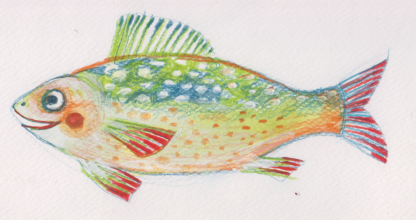 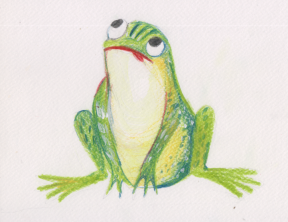 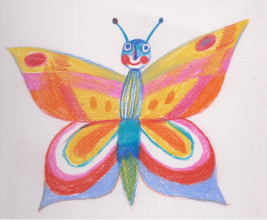 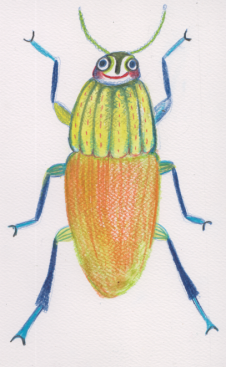 2.2   Lokalita školyLhenice 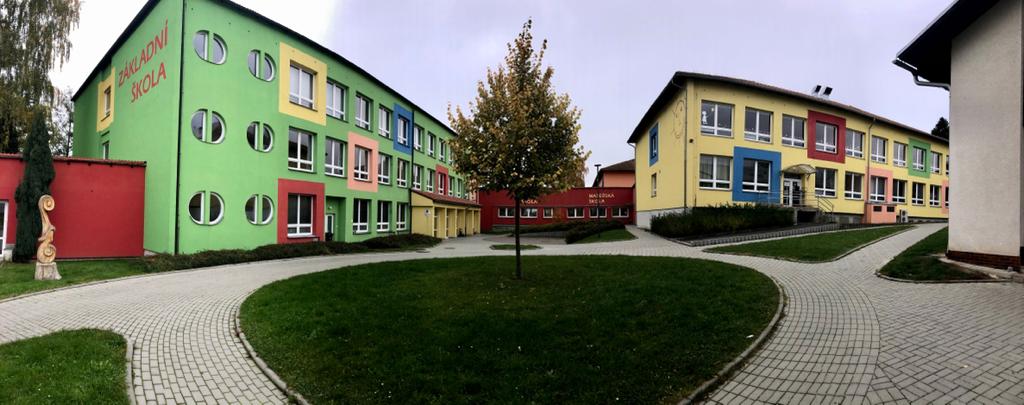 Areál školy se nachází v centru městyse Lhenice, vedle kina  Lhenice a nedaleko  Obecního úřadu. V budově kina aktivně funguje Rodinné centrum Pecka, dále je zde výtvarná dílna ve které  jsou 
k dispozici výtvarné a keramické kroužky, na které dochází děti v rámci ZŠ i MŠ.  Prostranství areálu školy, obecního úřadu a také poblíž se nacházející knihovny je  od roku 2015 nově vydlážděno a zrekonstruováno. V rámci těchto úprav byla provedena i úprava místní zeleně. Tato lokalita je klidná, je  určená pouze pro pěší. Volnou chůzí se dá od školy dojít během 5 minut na kraj obce směrem na Český Krumlov a Prachatice. Stejně tak se dá volnou chůzí během 15 minut dojít k lesu nad Lhenicemi a během 10 minut na okraj Lhenic na druhé straně, kde jsou louky a zahrádky. Městys Lhenice je obec charakteristická výstavbou rodinných domků a několika maximálně 4 patrovými panelovými domy. V centrum městyse je nově upravené náměstí s kašnou. Dominantou náměstí je kostel sv. Jakuba s farou, Panský dům, bývalá radnice a domy ve stylu jihočeského baroka. Památkový ráz si zachovaly jen jednotlivé domy okolo náměstí a podél cesty na Český Krumlov. Okolí Lhenic je charakteristické a proslavené velkým množstvím sadů třešňových stromů, které zkrášlují okolí Lhenic jak na jaře, když nádherně kvetou, tak i na podzim, krásným zbarvením listů. Lokalita je díky tomu v podvědomí turistů známá jako ovocnářská oblast, dokonce jsou místní obyvatelé nazýváni lidově "peckáři".  Charakter a specifika budovy - LheniceCharakter a specifika budovy/budov:   Mateřská školka je součástí areálu Základní školy. Nachází se  v prvním patře jednopatrové budovy nad jídelnou. Součástí areálu školy je ještě dvoupatrová budova družiny a tříd prvního stupně, která je propojena s budovou MŠ chodbou. Obě zmíněné budovy spojuje prosklený vestibul
s hlavní budovou ZŠ. Další neopomenutelnou součástí areálu je tělocvična, kterou využívá i MŠ. Potřebám  MŠ slouží hřiště "Loď"  vedle budovy MŠ a také menší „zadní“ zahrada, která  sousedící se zahradou ZŠ a ovocným sadem Gregorů. Mezi hřištěm "Lodí" a „Zadní“ zahrádkou pro MŠ bylo vybudováno větší hřiště vhodné pro míčové hry, které využívá ZŠ a dle domluvy i veřejnost. Budovy i zahrady jsou majetkem obce.  Situační rozmístění v budově  MŠ Lhenice: Suterén hlavní budovy: prádelna kotelna Přízemí hlavní budovy: vestibul vchod do zahrady vnitřní vchod do ZŠ Zvýšené přízemí: školní jídelna vchod do MŠ šatna I. třídy, odkládací prvky pro děti z Mičovické třídy Mezanin: šatny II. a III. třídy  1. patro:  chodba sociální zařízení  I. a II. třída - které slouží jako herny a jídelny pro děti 4-6 leté  I. třída s vlastním sociálním zařízením, která se skládá ze dvou  místností oddělených  lehkou přepážkou. První z těchto místností sousedící se sociálním  zařízením slouží jako herna, jídelna i ložnice pro děti 2-3 leté, druhá místnost  je určená jako odpočinková místnost pro děti staršího věku z obou tříd, zároveň slouží jako místo pro centrum pohybu a jako místo pro některé společné aktivity všech dětí.  kuchyňkakabinet s kanceláří zástupkyně  malý relaxační koutek na chodbě Od roku 2018 z důvodu zajištění bezbariérovosti je k dispozici v prostoru schodiště přepravní plošina, která slouží k přepravě potravin z kuchyně do MŠ. Nově byl vydlážděn mezanin a hlavní chodba, do dvou tříd umístěna dřevěná patra. V roce 2021 proběhla výměna lin v každé třídě a v kabinetě, třídy byly vymalovány a byly zakoupeny nové koberce. V kabinetě došlo k reorganizaci pomůcek a byly zakoupeny nové regály.Dopravní dostupnost školy:   Do Lhenic dojíždí autobusy od Prachatic a Českých Budějovic. 2.4   Detašované pracoviště – Mičovice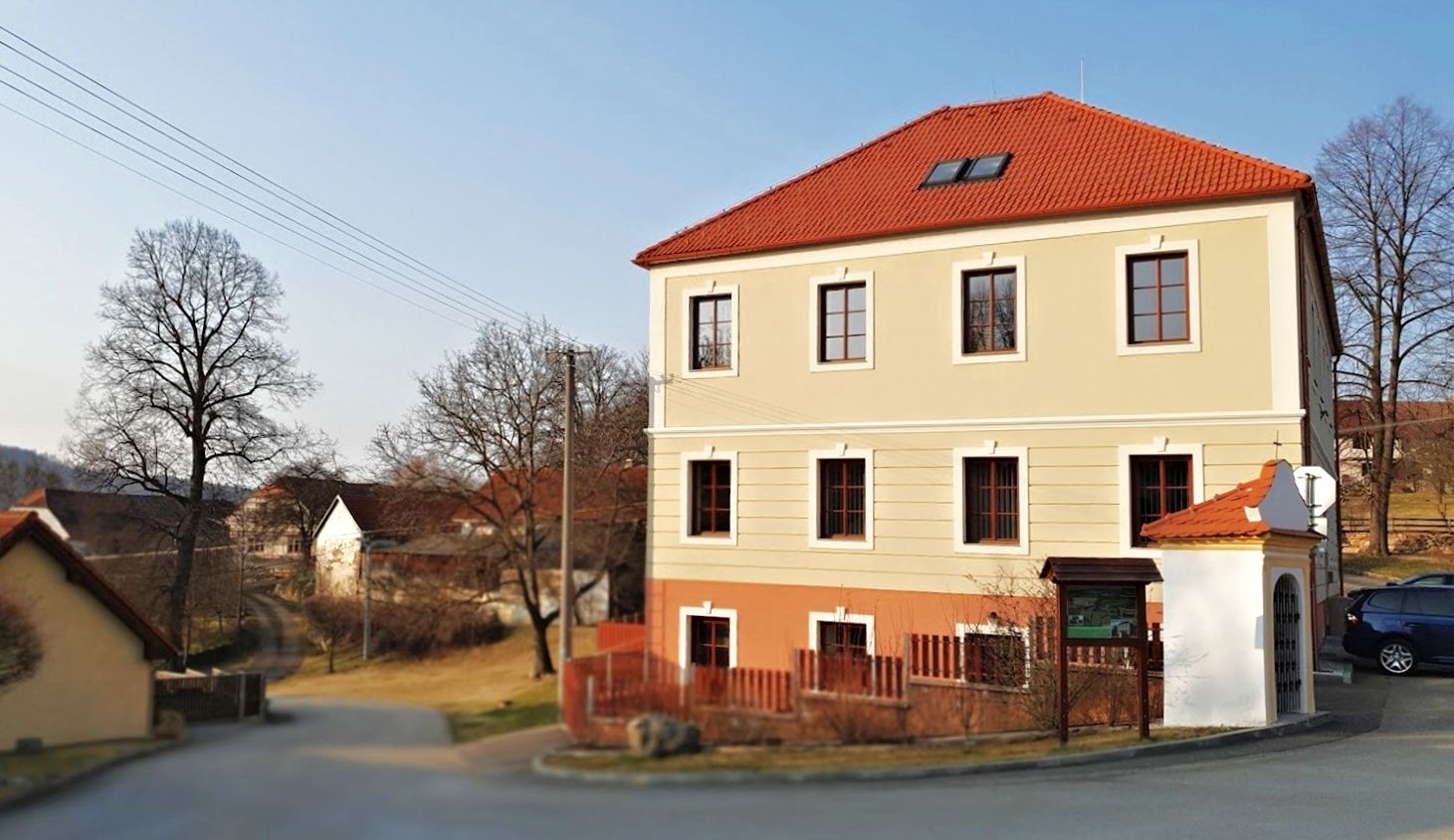 Detašované pracoviště Mičovice se nachází v malé podhorské obci, asi 3 km od Lhenic. Prostory školky jsou součástí budovy obecního úřadu a byly před otevřením v roce 2018 komplexně zrekonstruovány. V budově se nachází ještě obecní knihovna a pohostinství. Jedná se o velmi klidnou lokalitu, obklopenou krásnou přírodou, která poskytuje neomezený prostor ke hře dětí.  Školka má samostatný vchod, který je zabezpečen proti neoprávněnému vniknutí cizích osob. Situační rozmístění v budově MŠ Mičovice: 
Přízemí: šatnachodbavchod na obecní úřad1.patro:  šatnatřídasociální zařízeníkuchyňkakabinet úklidová místnost K zajištění bezbariérovosti je v prostoru obecního úřadu k dispozici schodolez.  Na budovu bezprostředně navazuje zahrada, která je vybavena herními prvky a osázená zelení. Kromě tohoto hřiště je ke hře dětí využívané ještě i rozlehlé obecní hřiště.Dopravní dostupnost školy:   Do Mičovic dojíždí autobusy od Prachatic a od Lhenic. Podmínky vzdělávání 3.1   Věcné podmínkyMateřská škola má dostatečně velké prostory (podlahová plocha i objem vzduchu atd. dle příslušného předpisu) a takové prostorové uspořádání, které vyhovuje nejrůznějším skupinovým i individuálním činnostem dětí.  V letech, kdy se hlásily velké počty dětí byla navýšena kapacita MŠ na 77 dětí v části Lhenice. Tím, že se vybudovala třída na detašovaném pracovišti již není třeba mít kapacitu třídy navýšenou.  Dětský nábytek, tělocvičné nářadí, zdravotně hygienické zařízení (umývárny, toalety) i vybavení pro odpočinek dětí (lehátka ve Lh, matrace v Mič.) jsou přizpůsobeny antropometrickým požadavkům, odpovídají počtu dětí, jsou zdravotně nezávadné a bezpečné a jsou estetického vzhledu.Vybavení hračkami, pomůckami, náčiním, materiály a doplňky odpovídá počtu dětí i jejich věku; je průběžně  podle finančních možností obnovováno a doplňováno a pedagogy plně využíváno.  V uplynulém období byl zakoupen diaprojektor s plátnem, notebooky, elektronické klávesy, kytara, flétny, zvonkohry, hangdrum. Ve třídách jsou oddělená stanoviště na centra aktivit, kde jsou rozděleny hračky a pomůcky tematicky :v centu Kostky a doprava jsou umístěny kostky, větší stavebnice, Lega, další pomůcky, ze kterých lze stavět stavby a také  auta a autodráhyv centu Drobné manipulační a stolní hry jsou puzzle, pexesa, drobní skládačky, navlékačky, mozaiky, různá manipulativa s přírodninamiv centru Ateliér jsou  pomůcky pro rozličnou výtvarnou činnost v centru Dílny jsou  pravé pomůcky k práci v dílně, různé nářadí a dětský ponk v centru Dramatika máme kostýmy, malé divadýlko, maňásky, dětskou kuch.linka s imitujícími pomůckami pro hry na  vaření a na domácnost, kočárky s panenkami V centru Hudba jsou různé Orffovy hudební  nástroje, sluchové pexesov centru Knihy a písmena jsou knihy, časopisy, Albi knihy s tužkou, pracovní listy, razítka, různá čísla a písmena, je zde tabule pro velkou grafomotoriku, knihy roztančené fixy, kreslicí tabulky, modelína…v centru Domácnost jsou, pomůcky a potřeby pro opravdové vaření, úklid atd.v centru Pokusy a objevy máme různé pomůcky na zkoumání přírodnin, lupy a mini mikroskop, přírodní materiály, bezpečné předměty k rozebrání a zkoumání. Budovy i zahrady, které MŠ užívá, jsou majetkem obce Lhenice.Prostředí je upraveno tak, aby dětské práce byly přístupné dětem i jejich rodičům. 
Rodiče jsou na úvodní schůzce s programem seznámeni, nepodporuje se rivalita a nezdravá soutěživost ve vystavených dětských pracích. MŠ Lhenice využívá dvě zahrady. První se nachází na kraji areálu školy směrem do ulice. Jeho dominantou je loď, podle které se hřiště nazývá. Dále mají děti k dispozici na této zahradě kladinu, koš na házení míče, domeček, tabuli a křídy, pískoviště, houpačky. Druhá zahrada – „Zadní“ je hned vedle školní zahrady. Máme zde boudu s odrážedly, boby, sportovní náčiní, včetně pomůcek na pískoviště, přenosnou skluzavku. Děti využívají k hrám kopec se klouzačkou, prvky z akátového dřeva – kladiny, lavičky,  domeček a tabuli. Je zde také hmatový chodníček. Na této zahradě také pomalu dorůstá domeček z vrbového proutí.
V Mičovicích je zahrada s altánkem, skluzavkou a lezeckou mini stěnou, pískovištěm, houpacím kruhem se sítí. Hračky a pomůcky je možné ukládat do prostoru pod teráskou. 
O všechny pískoviště dbá pan školník, který zajišťuje jejich desinfekci.  Paní učitelky pravidelně kontrolují všechny prvky a jakoukoliv závadu ihned zapisují a nahlašují panu školníkovi.Všechny vnitřní i venkovní prostory mateřské školy splňují bezpečnostní a hygienické normy dle platných předpisů (týkajících se např. čistoty, teploty, vlhkosti vzduchu, osvětlení, hlučnosti, světla a stínu, alergizujících či jedovatých látek a rostlin). 
3.2   Životospráva 

Stravování dětí v MŠ zajišťuje školní jídelna ZŠ, která dbá na vhodnou skladbu jídelníčku a zdravou přípravu jídel. Mezi jednotlivými pokrmy jsou dodržovány odpovídající intervaly. Pro zachování pitného režimu je dětem stále k dispozici džbán s vodou. Děti se podílí na přípravě ke stolování a jsou motivovány k vytvoření kulturně- hygienických návyků a k samostatnosti. Děti do jídla nenutíme. Při svačinách si samy mažou nebo nemažou pomazánku. Rodiče přivádějí své děti ráno do 8,30 hodin. Pro předškoláky je závazný čas 8 – 12 hod. V MŠ je zajištěn denní rytmus a řád, který může flexibilně reagovat na vzniklou aktuální situaci.Děti mají možnost být každý den dostatečně dlouho venku. Doba pobytu venku se odvíjí podle počasí a podle konkrétní práce v určitý den v centrech aktivit. Za příznivého počasí může být pobyt venku prodloužen přesunutím práce v centrech ven. Děti mají dostatek volného pohybu nejen na zahradě, ale i v interiéru mateřské školy a i v tělocvičně, kterou 1x týdně využívají děti ze LhenicV rámci  denního režimu respektujeme individuální potřebu odpočinku a spánku dětí. V době hlavního odpoledního odpočinku nejsou děti nuceny k spánku, ale mohou jen odpočívat. V případě odpovídající personální situace, se děti, které nespí, věnují v části této doby aktivitám ve své třídě.V rámci chování se podle zásad zdravého životního stylu, jsou učitelé i ostatní personál MŠ pro děti vzorem. Psychosociální podmínky  
Učitelé i ostatní zaměstnanci MŠ se sami chovají podle zásad zdravého životního stylu a poskytují tak dětem přirozený vzor. Zaměstnanci školky se snaží vytvářet prostředí takové, aby se děti cítily spokojeně, bezpečně a jistě.K tomu přispívá také klima všech tříd, které je klidné a pohodové. Paní učitelky k dětem přistupují klidně a přirozeně, citlivě reagují na potřeby dětí. Neustále jsou reflektovány jejich potřeby – mluvíme klidným hlasem. U nejmenších dětí mluvíme krátce a jasně a srozumitelně formujeme věty, často střídáme činnosti. Děti motivujeme zvířecími hrdiny, pohádkovými příběhy. Ve třídě je patrný „duch“ třídy. Organizace chodu Denní řád je dostatečně pružný tak, aby bylo reagováno na individuální potřeby dětí.Do programu jsou zařazovány zdravotní pohybové aktivity.Pedagogičtí pracovníci se plně se věnují dětem.Děti mají potřebné zázemí, soukromí, klid a bezpečí. Mohou využít odpočinkové koutky, které jsou v každé třídě.  Při vstupu dítěte do MŠ je nabízen individuální adaptační režim.Podíl řízených činností a spontánních aktivit – volná hra- je v programu tříd vyvážený.Při spontánní hře mají děti dostatek času k jejímu dokončení či k pozdějšímu pokračování. Veškeré činnosti podněcují děti k vlastní aktivitě a experimentování. Činnosti jsou organizovány individuálně, skupinově i frontálně. Preferována je činnost v menších skupinách.Děti se nemusí účastnit společných aktivit, mají možnost uchýlit se do klidného koutku, je dbáno na jejich soukromí.Plánování vychází z individuálních potřeb dětí. Při plánování činností jsou vytvářeny vhodné materiální podmínky.Stanovené počty dětí ve třídě nejsou překračovány, spojování tříd je omezeno na nejnutnější situace.  Řízení mateřské školy 
Všichni zaměstnanci pracují podle náplně práce, dodržují školní řád, chovají se v souladu s platnými společenskými normami. Mají možnost se podílet na vytváření ŠVP, jsou respektovány jejich názory, je zde prostor pro jejich nápady a návrhy. Existuje dostačující vnitřní informační systém. Vedoucí pracovník pozitivně motivuje své spolupracovníky, vybízí je ke vzájemné spolupráci, ke sdílení poznatků a zkušeností. Pedagogický sbor pracuje a funguje jako tým. Po covidové době se opět navázala spolupráce s rodiči. Při plánování vychází ze zpětných vazeb a z evaluací, které probíhají pravidelně na měsíčních poradách i podle evaluačního plánu uvedeného v ŠVP. MŠ spolupracuje se zřizovatelem – zajišťuje kulturní program na Vítání občánků, podílí se aktivně v účasti na Slavnostech plodů, na zpívání u rozsvěcení Vánočního stromu, či na akcích pro důchodce. Spolupracuje úzce se ZŠ (návštěva u prvňáků, deváťáci navštěvují děti z MŠ ve třídách atd…) MŠ spolupracuje s výchovnou poradkyní ze ZŠ, ale i se specialisty z oblasti logopedické prevence, SPC, PPP atd. Personální a pedagogické zajištění 
Všichni pedagogičtí pracovníci, pracující v MŠ mají předepsanou kvalifikaci, případně jsou v dokončovacím procesu jejího doplnění. V MŠ pracuje speciální pedagožka, která má ze Šablon III. Částečný úvazek na podporu spec. činnosti v MŠ.(plány PP, zprávy do PPP, návrhy vyšetření pro děti se spec. Potřebami, rozhovory s rodiči…)
Pedagogové pracují podle dohodnutých a sjednocených pravidel jednotného působení na  děti.(Některá pravidla jsou závazná pro celou MŠ, některá platí na zahradě, jiná v jednotlivých třídách.) Využívají aktivně možností DVPP (tabulka) i seberozvoje ze zdrojů youtube, knih, internetu.) Pomocí sdíleného disku nebo na poradách informují kolegyně o získaných informacích, dovednostech atd. Směny pedagogů jsou organizovány tak, aby při všech činnostech byl a zajištěna optimální pedagogická péče, učitelé se překrývají na 2,5 hod. Pedagogové jednají a chovají se v souladu s platnými společenskými pravidly a pedagogickými i metodickými zásadami, které jsou částečně dané programem ZaS, všichni zaměstnanci MŠ se chovají  k  dětem, jejich rodičům i k sobě navzájem s respektujícím přístupem, ve výchově však udržují dohodnuté hranice a působí na děti jednotně.( hodný a zlý učitel, já jsem izolovala dítě – a vím proč, já ho z izolace propustím…. V MŠ pracuje speciální pedagog a logopedický asistent.
 Spoluúčast rodičů Snažíme se, aby mezi učitelem a rodičem byla důvěra, otevřenost, vstřícnost, porozumění, respekt a ochota spolupracovat. Učitelé berou ohled na potřeby dětí, snaží se dětem porozumět a vyhovět.Rodiče se můžou po covidové  době  opět začali podílet  na dění v mateřské škole, účastní se různých programů a her svých dětí. Učitelé pravidelně a dostatečně informují rodiče o všem, co se v mateřské škole děje (e mail, nástěnky, rozhovor). Rodiče se mohou podílet na plánování programu, řešení vzniklých problémů apod.Učitelé mají vyhrazený čas mezi 12 -12,30, kdy mohou rodiče  informovat o jejich dítěti, 
 i o jeho individuálních pokrocích v rozvoji i učení. Domlouvají se s rodiči o společném jednotném postupu při jeho výchově a vzdělávání. V případě, že to vyžaduje situace, informuje rodiče o jeho dítěti také speciální pedagog a zároveň navrhuje možnost návštěvy SPC, PPP atd. Učitelé i ostatní zaměstnanci MŠ chrání soukromí rodiny, jsou diskrétní v soukromých záležitostech. Jsou ohleduplní, taktní. Nezasahují do života a soukromí rodiny, nejsou příliš horliví a neposkytují nevyžádané rady.Mateřská škola podporuje rodinnou výchovu a pomáhá rodičům v péči o dítě; nabízí rodičům schůzky třídní nebo individuální  za účelem rad a hledání řešení určitých problémů i nejrůznější aktivity v otázkách výchovy a vzdělávání předškolních dětí.3.8   Podmínky pro vzdělávání dětí se speciálními 
         vzdělávacími potřebami Děti se speciálními potřebami jsou zákonem definovány jako děti, které k naplnění svých vzdělávacích možností nebo k uplatnění a k užívání svých práv na rovnoprávném základě s ostatními potřebují poskytnutí tzv. podpůrných opatření.Speciální pedagogové rozlišují v praxi 3 skupiny dětí: děti s ohrožením, děti s poškozením a děti s postižením (viz. Příloha č. 1).Děti, které navštíví poradenská zařízení a jsou speciálně diagnostikovány, jsou dále vzdělávány podle doporučení poradenských zařízení  s tzv. podpůrnými opatřeními: PLPP (plán pedagogické podpory) nebo IVP (plán individuální podpory)PLPP se většinou může zpracovat např. pro děti s odkladem školní docházky či pro děti, které shledáme jako děti s ohrožením či postižením a prozatím nebyly diagnostikovány v poradenském zařízení asistent pedagogauplatnění principu diferenciace a individualizaceúpravy forem, metod, obsahu vzděláváníKonkrétní podoba podmínek v MŠúprava prostředívýtah do prvního patra, bezbariérové přístupy, relaxační koutky ve třídách, v rámci programu začít spolu jasně vymezené kouty CA (velmi vhodné pro děti jevící znaky autistického chování)kompenzační pomůckypracovní listy, barevné obrázky, sady pomůcek pro rozvoj zrakového vnímání, sluchová pexesa, hudební nástroje, pomůcky pro rozvoj hmatového vnímáníspeciálně pedagogická péčespeciální pedagog (0,1 úvazek): na pracovišti je nadstandardně využíván i speciální pedagog, který není pro MŠ ze zákona povinný. Speciální pedagog působí především jako koordinátor při evaluacích, vytváření PPL, IVP pro děti se speciálními potřebami, poradce.logopedický asistent

spolupráce s ostatními subjektyse zákonnými zástupci: ŠPZ: SPC Strakonice, PPP Prachatice, SVP Český Krumlov ; kliničtí logopedisnížení počtu dětí ve třídě podle zákonapřítomnost asistentav případě doporučení z poradny je do jednotlivých tříd s dítětem se speciální potřebou přiřazen asistent pedagogaúprava podmínek a harmonogram zlepšováníspeciální pedagožka vymezí v IVP nebo PLPP podle doporučení z poradny aktivity, na které se pedagogové či asistent pedagoga při práci s dětmi se speciálními vzdělávacími potřebami zaměří buď individuálně, nebo při práci v ranních kruzích individuální práce se střídá s prací v kolektivu podle potřeby a aktuální situace, k  individuální práci je využit i čas odpoledne v době odpočinkupravidelná setkávání všech účastníků vzdělávání dítěte se speciální potřebou: pedagogové, speciální pedagog, asistent, logopedický asistent – společné diskuze k vytvoření IVP nebo PLPP, k úpravě režimu, metodám a formám práce atd…pravidelné evaluace s kolegyněmi na třídě a následně dle potřeby s kolegyněmi z ostatních třídpři předávání dětí krátké diskuze s rodiči o aktuální situaci a průběhu vzděláváníadaptační obdobíPři nástupu žáka se speciální potřebou do MŠ je zvláštní péče věnována adaptačnímu období, jehož délka i nastavení podmínek je upravována podle situace u každého dítěte individuálně za spolupráce s rodiči.diagnostické manuályDěti v  MŠ jsou diagnostikovány za pomoci manuálu doktorky Jiřiny Bednářové. Děti pozorujeme při práci v CA, při hrách a vycházkách. Výsledky pozorování i dětských prací probíráme pravidelně na evaluacích u všech dětí. PsychohygienaPsychohygienu vnímá kolektiv školky jako nedílnou součást nejen při vzdělávání dětí se speciálními potřebami. Využíváme např. tyto doporučené aktivity: pravidelná práce s pravidly, která si děti s námi na začátku roku nastaví, plánované zařazování témat a her   zaměřených na seznamování, prosociální chování, antidiskriminační chování. Snažíme se také reagovat a čerpat intuitivně z některých vzniklých situací, které nelze naplánovat, ale když se stanou, je možné na ně navázat.Závěrem kapitoly je nutné zmínit, že významným pomocníkem ve vzdělávacím procesu při práci s dětmi se speciálními potřebami je program Začít spolu, který je specificky vytvořen a čerpá z práce světových odborníků i právě pro tuto oblast. Podmínky vzdělávání dětí nadaných Při vzdělávání dětí vytváříme v rámci center aktivit a integrovaných bloků podmínky, které stimulují rozvoj vzdělávacího potenciálu všech dětí v různých oblastech, stejně tak jako rozvoj jejich osobnosti. Pestrou nabídkou aktivit umožňujeme dětem projevit svůj potenciál a v co největší míře ho využít. V předškolním věku je velice obtížné identifikovat nadání, dítě může procházet obdobím akcelerace vývoje v určité oblasti, velmi záleží také na podnětnosti rodinného prostředí. Dítě, projevující známky nadání, není zpravidla možné identifikovat jako nadané bez znalosti dalších souvislostí a specifik.  Nesmíme rovněž zapomínat u nadaných a mimořádně nadaných dětí na tzv. dvojí výjimečnost - speciální vzdělávací potřeby i nadání současně.  Dětem, které projevují známky nadání, věnujeme zvýšenou pozornost zaměřenou na to, aby byl stimulován rozvoj jejich potenciálu a aby se jejich nadání mohlo ve školce smysluplně uplatnit a dále rozvíjet. Vzdělávání nadaných dětí se řídí zákonem 561/2004 Sb., § 17 (vzdělávání nadaných dětí, žáků a studentů) a vyhláškou 27/2016, § 27 (nadaný a mimořádně nadaný žák). Současná právní úprava rozlišuje na úrovni předškolního vzdělávání mezi dítětem nadaným a mimořádně nadaným. Za nadané dítě se považuje především dítě, které při adekvátní podpoře vykazuje ve srovnání s vrstevníky vysokou úroveň v jedné či více oblastech rozumových schopností, v pohybových, manuálních, uměleckých nebo sociálních dovednostech. Za mimořádně nadané dítě se považuje především dítě, jehož rozložení schopností dosahuje mimořádné úrovně při vysoké tvořivosti v celém okruhu činností nebo v jednotlivých oblastech rozumových schopností, v pohybových, manuálních, uměleckých nebo sociálních dovednostech. V případě, že se jedná o velmi výrazné projevy nadání, zpracováváme plán pedagogické podpory (PLPP). Tento nástroj 1. stupně podpory je vypracován v případech, kdy je to pro vzdělávání dítěte užitečné. Podstatou tohoto nástroje je zajištění koordinace podpůrných opatření na škole. Zodpovědnými osobami za systém péče o nadané dítě jsou třídní učitelky. PLLP má písemnou formu.  Na jeho přípravě se podílí všechny učitelky, které se účastní vzdělávání dítěte. Před jeho zpracováním probíhají rozhovory mezi učitelkami s cílem stanovení metod práce s dítětem a způsoby kontroly jeho účinnosti. Třídní učitelky zorganizují společnou schůzku se zákonnými zástupci dítěte. Účinnost PLLP se vyhodnocuje po třech měsících. Pokud se u dítěte projeví mimořádné nadání, doporučíme rodičům dítěte vyšetření ve školském poradenském zařízení (ŠPZ). Do doby, než vyšetření proběhne, postupujeme podle PLPP. Pokud ŠPZ doporučí vypracování individuálního vzdělávacího plánu (IVP), postupujeme při jeho zpracování, realizaci a vyhodnocování podle vyhlášky č. 27/2016 Sb. a v úzké spolupráci s rodiči dítěte a ŠPZ. Je závazným dokumentem pro předškolní vzdělávání dítěte a je součástí dokumentace dítěte.V případě potřeby jsou do systému vzdělávání nadaného a mimořádně nadaného dítěte zapojeny i další subjekty (zájmové organizace, vzdělávací instituce).3.10   Vzdělávání dětí od dvou do tří letJe potřeba si ale uvědomit, že každý věk dítěte má svá specifika. Dvouleté děti touží po poznání, experimentování, objevování. Poznávají všemi smysly. Osamostatňují se, hledají si své místo v kolektivu, bývají egocentričtí. Neorientují se v prostoru, čase, žijí přítomností a situacemi, které je naplňují. Proti starším dětem jsou méně obratné, mají daleko méně zkušeností. Rozdíly mezi věkovými kategoriemi jsou velmi velké.Pro dvouleté dítě je nástup do mateřské školy nejčastěji první sociální kontakt mimo širší rodinu. Obvykle se upíná na dospělou osobu, poznává nové vzorce chování dospělých i vrstevníků, vymezuje si vlastní prostor, přijímá vymezené hranice a nové role. Učitel a chůva se stávají zástupcem rodiče. Pro dítě se stávají jistotou, oporou v budování vztahů s ostatními dětmi.Dvouleté děti se učí nápodobou, novými situacemi, vlastním prožitkem a hlavně hrou.  Často vyžadují opakování činností, potřebují pravidelné rituály, udrží pozornost velmi krátkou dobu. Aby naše práce byla úspěšná, je potřeba citlivé přizpůsobování organizace se střídáním nabídky činností, trénování návyků a praktických dovedností. Důležité je ponechat co největší prostor pro volné hry a pohybové aktivity.3.10.1  Podmínky vzdělávání dětí od dvou do tří let
Předškolní období je zásadní pro utváření celoživotních návyků, respektování pravidel a norem. Ve dvou letech je dítě připraveno toto rozeznávat a přijímat. Pokud jsou v mateřské škole děti mladší tří let, je třeba zajistit podmínky, které jsou důležité pro věková specifika, individuální potřeby, zájmy a možnosti dětí. Dítě ve věku od dvou do tří let má některé potřeby jiné nebo intenzivnější než děti starší. Potřebuje stálý pravidelný denní režim, dostatek emoční podpory, zajištění pocitu bezpečí, přiměřeně podnětné prostředí a činnosti, více individuální péče, srozumitelná pravidla.Mateřská škola je vybavena dostatečným množstvím podnětných a bezpečných hraček a pomůcek vhodných pro dvouleté děti.V homogenní třídě jsou v podnětném prostředí přístupné dětem jen nějaké pomůcky, zbytek je z bezpečnostního důvodu uložen na dětem nepřístupných místech. I ukládání hraček a pomůcek je jiný, než v heterogenní třídě. Tím je zajištěna bezpečnost a nepřesycenost. Ve třídě jsou nebezpečné předměty znepřístupněny dětem. Jsou nastavena jasná pravidla pro ukládání hraček a pomůcek.V prostředí třídy je dostatečný prostor pro volný pohyb, hru dětí a průběžný odpočinek.Mateřská škola je vybavena dostatečným zázemím pro zajištění hygieny dítěte.Šatna má dostatečný prostor na náhradní oblečení a hygienické potřeby.Je zajištěn režim dne, který respektuje potřeby dětí (pravidelnost, dostatek času na realizaci činností, úprava času stravování, dostatečný odpočinek).V mateřské škole jsou vytvářeny podmínky pro adaptaci dítěte tak, aby naplňovaly jeho individuální potřeby.Dítě má k dispozici pomůcky, zajištující pocit bezpečí a jistoty. Činnosti jsou uskutečněny v menších skupinách nebo individuálně, podle potřeb a volby dětí.Učitel přistupuje k dítěti laskavě, důvěrně a pozitivně. Používá jednoznačné pokyny. ANO je vždy jasné ANO, NE je zase zcela jasné NEV mateřské škole jsou děti vedeny k pozitivním vztahům, které vedou k oboustranné důvěře a spolupráci s rodinou.




Organizace vzdělávání Druh  provozu  mateřské školy:  celodenní 
Denní řád – přibližný časový harmonogram, který se přizpůsobuje aktuálním potřebám dětí:

Poznámky k režimu dne:
Ranní kruh může být někdy delší – např. v pondělí – kdy dochází ke sdílení zážitků z víkendu. 
Pobyt venku může být delší – je možné že činnosti  budou probíhat venku – ať už na zahradě nebo v přírodě. 
Klidové činnosti místo spánku mohou probíhat, když jsou přítomné obě učitelky z heterogenních tříd. Pokud se supluje a spojuje, není tato aktivita možná. (Děti na lehátku, i když spí, nemohou zůstat bez dozoru).
Ve spolupráci se ZŠ máme domluvenou 1x týdně dopoledne návštěvu tělocvičny. V ostatní dny probíhají zdravotně preventivní pohybové aktivity ve třídě a hlavně při pobytu venku. 

Učitelé se plně věnují dětem, děti se ve třídách cítí bezpečně, mají zde dostatečné zázemí 
i soukromí a klid. 
V MŠ máme vypracovaný adaptační režim, kterým jsme pilotně prošli ve školním roce 2021-22. Je individuálně přizpůsobený potřebám přijatých dětí. 
Poměr spontánních a řízených činností je vyvážen. Je dán i samotným programem, ve kterém MŠ pracuje. Děti mají pocit, že si neustále hrají. Tím, že si mohou volit CA jsou děti podněcovány k aktivitám, experimentování, zapojují se do plánování a organizování činnosti, přicházejí s vlastními nápady a náměty. Při hrách děti pracují jak samostatně, tak v malých i velkých skupinách. V každé třídě je i klidová zóna pro děti, které si potřebují odpočinout nebo být chvilku sami. To je respektováno, i když se stane, že dítě nemá chuť do společné činnosti a potřebuje si chvilku samo odpočinout. 
Plánování činností vychází z potřeb a zájmů dětí, z životní  situace,  je respektována věková přiměřenost. V programu ZaS je kladen velký důraz na spolupráci, kooperativní učení, samostatné rozhodování. Děti pracují v podnětném prostředí, o jehož vybavenost pedagožky dbají a doplňují ho. Děti při svém rozhodnutí kde budou pracovat, přijímají i zodpovědnost za dokončení práce a následný úklid.  
Po skončení řízené činnosti probíhá evaluační kruh, ve kterém, na základě vhodně pokládaných otázek učitelkou, hodnotí děti svou „práci“ a spolupráci v CA.  
Počet tříd včetně bližší charakteristiky:  MŠ Lhenice disponuje v současné době 4 třídami, z nichž jedna se nachází v detašovaném pracovišti v sousední obci Mičovice. 
Pravidla pro zařazování do jednotlivých tříd:  Třídy Rybičky  a Žabky jsou heterogenní a jsou určeny pro děti od 3 do 7 let. Ve třídě Motýlci se vzdělávají děti, kterým jsou k 1.9. daného školního roku 2 roky. Broučci v Mičovicích jsou též heterogenní třídou. Při zařazování do tříd bereme ohled na přání rodičů v případě sourozenců nebo příbuzenských vztahů, zvážíme společně přednosti a rizika. Pro zařazování dětí do heterogenních tříd je rozhodující věk a pohlaví, aby třídy byly pokud možno dengerově vyvážené.
Kritéria pro přijímání dětí do mateřské školy:  Zápis k předškolnímu vzdělávání od následujícího školního roku se koná v období od 2. května do 16. května. Termín a místo zápisu stanoví ředitel mateřské školy po dohodě se zřizovatelem 
a zveřejní na webových stránkách ZŠ a MŠ. Kritéria jsou aktualizována a v době před zápisem vyvěšena na webu ZŠ a MŠ. 
Charakteristika vzdělávacího programu Zaměření školy MŠ Lhenice pracuje ve vzdělávacím programu Začít spolu dále ZaS a zároveň dodržuje požadavky RVP Pv. Vzdělávací program Začít spolu je v ČR realizován od roku 1994 pod tímto názvem   
Program je zastřešen mezinárodní asociací ISSA, která také vydala publikaci Kompetentní učitel 21 století, kterou se v naší MŠ učitelky inspirují. 
Principy programu Začít spolu jsou:Centra aktivit – třída je uspořádána do CA, která nabízejí ve stejný čas více činností tak, aby rozvíjely dovednosti, kompetence podporovaly spolupráci dětí a vzájemné učení.
Více o programu a jeho principech na www. Zacitspolu.czMetody a formy vzdělávání Naše MŠ pracuje v programu Začít spolu, ve kterém jsou děti vzdělávány v průběhu celého dne, vzájemně propojujeme spontánní a řízené aktivity, aby bylo vyhověno všem potřebám a možnostem dětí. Všechny aktivity v rámci ZaS  probíhají po celý den v podnětném prostředí, které tvoří vybavené koutky  - centra aktivit. Nejdůležitější a celý den provázející aktivitou je HRA. Děti si hrají, i když „pracují“.   První hlavní aktivitou v ZaS je tzv. ranní kruh.  Ranní kruh umožňuje udržování třídních rituálů, jako např. vzájemné pozdravení, seznámení s programem na daný den, sdílení zážitků, oslavy či hraní her. Ranní kruh poskytuje prostor pro podporu tematicky zaměřené výuky. Děti se zde učí naslouchat jeden druhému, dodržovat společně domluvená pravidla a vyjadřovat své pocity a názory. Druhá a stěžejní aktivita , kterou bychom mohli nazvat i formou práce je práce v  centrech aktivit (dále jen CA). Činnosti v centrech se vztahují k tématu týdne. Jsou připravené tak, aby děti vedly ke spolupráci a vzájemnému učení, nabízely možnost volit úkoly různé náročnosti, respektovaly individuální styly učení a potřeby dětí. V jednu chvíli ve třídě pracují děti na různých činnostech v různých centrech. Aktivity si děti vybírají podle své volby a předem daných pravidel. Centra aktivit (CA) jsou ohraničené učební prostory, různě tematicky zaměřené a vybavené tak, aby stimulovaly děti k aktivitě, hře a práci. Děti se tu učí na základě vlastní zkušenosti, od sebe navzájem, nápodobou a pozorováním. Tím, že děti pracují v malých skupinkách, mohou spolu přirozeně komunikovat, řešit problémy, rozhodovat se, rozvíjet své vyjadřovací schopnosti, chápat a akceptovat rozdíly mezi lidmi. Jsou tak vedeny k samostatnosti i spolupráci. Mají možnost si svoji práci zorganizovat, rozdělit si role v týmu a naplánovat postup.
V naší MŠ jsou CA: Ateliér, Knihy a písmena, Domácnost, 
Pokusy a objevy, Voda a písek, Dílna, Kostky, Stolní a manipulační hry, Dramatika, Hudba, PohybTřetí aktivitou specifickou pro práci v ZaS  je hodnocení, které probíhá po ukončení práce v CA. Může probíhat různými způsoby –ať už  výběr emotikonu, kterým hodnotí,  jakou mají po skončení práce náladu. Dále volíme vhodné otázky, které nutí děti, aby se zamýšlely nad společnou prací, spoluprácí, nad tím, co nového objevily, co nového poznaly a dozvěděly se.  
Nejčastější metoda, kterou při práci vzužíváme je metoda třífázového učení E-U-R:
Edukace: Na začátku projektu učitel podněcuje děti k zájmu o téma prostřednictvím sdílení osobních zážitků. Jakmile děti popíší své momentální porozumění tématu, učitel posuzuje slovní zásobu dětí, jejich individuální zájmy, mylné představy dětí nebo mezery v současných znalostech a pomůže jim formulovat výzkumné otázky. 
Uvědomění: Jakmile dojde k zahájení projektu, učitelé podněcují děti navštívit nebo dělat rozhovory s dospělými, kteří jsou odborníci v daném tématu. Děti také hledají v knihách, na internetu, ve videích atd. Když o projektu získají více informací, využívají různé formy prezentace, aby předvedly, co se naučily, a sdílejí nové znalosti se spolužáky. 
Reflexe: Učitel poskytuje zpětnou vazbu k závěrům, ke kterým děti došly, případně jim pomůže přezkoumat či zdokumentovat jejich nová zjištění. Děti se podělí o svoji práci s rodiči, s dalšími třídami nebo členy místní komunity, kteří jim s projektem pomohli. Poslední fáze obsahuje naše vyhodnocení toho, co se děti prostřednictvím projektu naučily. Některé děti si osvojí základní fakta o tématu, jiné jdou více do hloubky. Také mohou nastat okamžiky, kdy dítě dosáhne individuálních vzdělávacích pokroků, například se naučí efektivně spolupracovat se spolužáky, prezentovat své nápady ostatním, naslouchat či diskutovat. Zajištění vzdělávání dětí se speciálními vzdělávacími    potřebami a dětí nadaných Děti se speciálními potřebami jsou zákonem definovány jako děti, které k naplnění svých vzdělávacích možností nebo k uplatnění a k užívání svých práv na rovnoprávném základě s ostatními potřebují poskytnutí tzv. podpůrných opatření. Laickými slovy patří do skupiny těchto dětí především děti, které jsou v  MŠ vzdělávány s pomocí asistentů a podle doporučení z poradenských zařízení mohou i nemusí mít zpracovaný IVP (individuální vzdělávací plán).Speciální pedagogové rozlišují v praxi 3 kategorie dětí, které bychom mohli do této skupiny zařadit. Většinová společnost si představuje v této skupině pouze děti s postižením v určité oblasti, ale odborníci rozlišují děti s ohrožením, děti s poškozením a děti s postižením.Děti s ohrožením mohou být děti už jen tím, že vyrůstají v rodinách se slabším sociálním zázemím, jsou dlouhodobě nemocné, mají odlišný rodný jazyk nebo například děti levoruké, děti se í zkříženou lateralitu: oko/ruka. Poslední skupinou dětí jsou i děti nadané. Z preventivního hlediska se zaměřujeme na tyto děti, které zdánlivě nejeví známky dětí se speciálními potřebami, právě proto, že jsou ohroženy možností vzniku symptomů, které by je posunuly do kategorie dětí s narušením. Do skupiny dětí s narušením pak odborníci přiřazují děti se symptomy, které lze vrátit zpět k normálnímu stavu, jedná se tedy o stav, který je reverzibilní a lze předpokládat, že se děti mohou stát intaktními. Jsou to děti s poruchami chování a učení. Ve školce ještě tato kategorie nemusí být zřetelně vyrýsována, ale při včasné prevenci již v předškolním věku lze eliminovat hloubku rozvinutí symptomů.Třetí kategorií jsou děti se zdravotním  postižením, které mají ze zákona právo se vzdělávat dle výběru rodičů v jakémkoliv školním zařízení v souladu s doporučením poradenských zařízení. Zdravotní postižení lze rozdělit podle oblastí:řeč: logopedickézrak: oftalmopedickétělo: somaticképsychika: psychickésluch. Surdopedickékombinace výše uvedených: kombinovanéNěkteré děti přicházejí do MŠ již po návštěvě poradenských zařízení, od kterých máme zpracována doporučení k jejich dalšímu vzdělávání. Většinou teprve za pomoci pozorování a diagnostiky dětí během školního roku dochází k vybrání dětí, které jsou po domluvě s rodiči doporučeny k návštěvě poradenských zařízení a odborné speciálně-pedagogické diagnostice. Tato depistáž dětí předškolního věku je jednou z významných preventivních opatření, která sice není jasně vymezena v RVP, ale stále větší počet odborníků poukazuje na její důležitost.Zajištění průběhu vzdělávání dětí s nedostatečnou znalostí českého jazyka Cílem poskytované jazykové přípravy děti s nedostatečnou znalostí českého jazyka je, aby při přechodu na základní školu měly takové jazykové a sociokulturní kompetence v českém jazyce, které jim umožní se zapojit do výuky v základní škole a dosáhnout školního úspěchu. 
Pedagogové mateřské školy poskytují dětem-cizincům a dětem, které pocházejí z jiného jazykového a kulturního prostředí potřebnou podporu při osvojování českého jazyka již od jejich nástupu do mateřské školy. 
Při práci s celou třídou, ve které se vzdělávají i děti, které se český jazyk učí jako druhý jazyk, pedagogové uzpůsobují didaktické postupy a děti cíleně podporují v osvojování českého jazyka u těchto dětí. 
V souladu s platnou právní úpravou v situaci, kdy v mateřské škole, budou alespoň 4 cizinci v povinném předškolním vzdělávání, bude zřízena skupina nebo skupiny pro bezplatnou jazykovou přípravu pro zajištění plynulého přechodu do základního vzdělávání. Vzdělávání ve skupině pro jazykovou přípravu bude rozděleno do dvou nebo více bloků v průběhu týdne. 
Na základě posouzení potřebnosti jazykové podpory mohou být zařazeny do skupiny pro jazykovou přípravu rovněž jiné děti, než jsou cizinci v povinném předškolním vzdělávání, pokud to není na újmu kvality jazykové přípravy. 6.  Vzdělávací obsah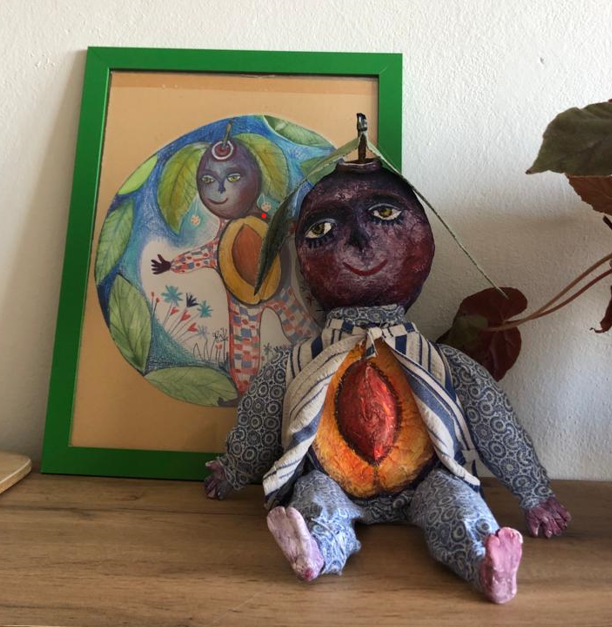 Vzdělávací obsah je rozdělen do 3 Integrovaných bloků, které jsou řazeny lineárně.
Celým vzdělávacím programem provází maskot naší MŠ skřítek Peckovníček, který se narodil v době covidu a provázel děti na dobrodružných stezkách v okolí MŠ. 
Každý IB obsahuje ještě několik podbloků, které jsou učitelkami využívány flexibilně, a je zde  širší možností uchopení témat. 

6.1   Integrované bloky:

Podzim s Peckovníčkem (adaptace 1 a 2, krásy, plody a slavnosti)
Zima s Peckovníčkem (svátky, příroda, technologie, tělo a zdraví)
Jaro a léto s Peckovníčkem (vítání jara, domov a rodina, cestování
                                                      a doprava, multikultura)Integrovaný blok:  PODZIM S PECKOVNÍČKEMZáměr: 
Záměrem IB je seznámit děti s krajinou jejich rodného města, která je srdcem ovocnářské oblasti. Na podzim se narodí skřítek Peckovníček a stane se průvodcem dětí na cestách podzimem a potom i celým rokem. Záměrem tohoto bloku je naučit děti cítit sounáležitost jak spolu s kamarády v MŠ, tak najít svou identitu v rámci obce,  se být její nedílnou a nezbytnou součástí.Co chceme děti naučit, co mají poznat
podzim je obdobím adaptace, učíme se společně vytvářet pravidla. Zároveň je podzim obdobím, kdy příroda vydává své dary. Děti budou poznávat všemi smysly ovoce, zeleninu, ale také houby, ořechy, seznámí se s jedlými, nejedlými i jedovatými plody. Chceme, aby děti měly povědomí i o nebezpečích, která se ukrývají právě v jedovatých plodech a houbách. Zároveň chceme, aby se děti naučily vnímat krásy přírody, vnímat citlivé změny kolem sebe.  S jakými hodnotami, vztahy a postoji je chceme seznámit
Chceme v dětech podporovat lásku k rodnému městu s vědomím, kam patří, čeho jsou součástí  a  podpořit jejich vztah k přírodě a její ochraně. Jak budeme podporovat jejich osobní samostatnost, schopnost projevovat se jako osoba působící na své okolí
Děti si budou v MŠ společně vytvářet pravidla společného spokojeného soužití, která přijmou za své. V rámci podzimních oslav regionu – Slavností plodů- budou děti samostatně vystupovat, prezentovat MŠ výrobky, budou se cítit, jako důležitá součást rodného města. Děti začnou pracovat v centrech aktivit, začnou spolupracovat, učit se navzájem.

Podbloky:Skřítek Peckovníček doprovází děti na první cestu do školkySkřítek Peckovníček mezi novými kamarádySkřítek Peckovníček letí s draky vstříc podzimnímu sluníčkuSkřítek Peckovníček oslavuje plody a seznamuje děti s tradicemiIntegrovaný blok:  ZIMA S PECKOVNÍČKEMZáměr: 
Peckovníček se pomalu chystá k zimnímu spánku. Ale ještě předtím s dětmi zahájí čas adventu adventními trhy, na které společně s rodiči připravíme výrobky do stánku. Advent je časem ztišení a rozjímání…..Také v  tomto bloku se zaměříme na vnímání a prožívání společenských i přírodních změn. Budeme se snažit zapojit všechny smysly, dokázat pojmenovat co vidíme a reflektovat všemi možnými způsoby. Co chceme děti naučit, co mají poznatZima je obdobím klidu, kdy je možné tím, že se ztiším, tak jako příroda, učit se vnímat to co je jindy skryté. Více se zaměříme na své tělo, naučíme se poznávat jeho části, ale i jak se chránit a napomáhat svému zdraví, např. stravováním, cvičením. Budeme se setkávat se zajímavými tématy, které nám pomohou v předmatematických a jazykových dovednostech.
S jakými hodnotami, vztahy a postoji je chceme seznámitMikuláš a čert jako symboly dobra a zla nám pomohou rozlišovat co je správné a co ne. I v ostatních svátcích si připomeneme, jak je důležité spolupracovat a mít se rádi, umět podpořit dobro, upozornit na nevhodné chování nebo umět říci ne. Jak budeme podporovat jejich osobní samostatnost, schopnost projevovat se jako osoba působící na své okolí
V zimním integrovaném bloku proběhne několik společensky důležitých svátků, kdy budou děti různými aktivitami zapojeny do společenského dění.(Jarmark, posezení s rodiči). Zároveň se zaměříme i na to, aby děti vnímaly, že každý si může vždy najít svou „roli“, která je mu příjemná a přispívat jakkoliv tzv.“ něčím svým do mlýna“.  Podbloky:Peckovníček se s dětmi těší na VánoceSkřítek Peckovníček objevuje zatím nepoznanéPeckovníček v království leduSkřítek Peckovníček si s dětmi hraje ve sněhuIntegrovaný blok:  JARO A LÉTO S PECKOVNÍČKEMZáměr:Peckovníček na jaře provede děti jeho krásami jako jednou velkou oslavou života. Děti budou moci vnímat po klidné zimě veliký kontrast, který sebou jaro přináší. Pestrost barev, zvuků, vůní, rození mláďátek. Potenciál tohoto nádherného „tance života“ nám bude pomocníkem. Využijeme jej jak pro prohloubení lásky k přírodě a touze ji chránit, ale i lásce k umění a všem bytostem po celém světě, včetně jiných národů.Co chceme děti naučit, co mají poznatV tomto integrovaném bloku budeme nadále rozvíjet děti ve všech jejich dovednostech a schopnostech. Děti již získaly některé základy v jazykové i matematické oblasti, proto je plně využijeme v tématech zaměřených na Dopravu a Cestování. Téma Letem světem bude zaměřeno na multikulturu a vše, co toto téma přináší: respekt a pochopení jinakosti, touhu poznávat nové, inspiraci k učení se jiným jazykům, dorozumívání jinými způsoby než řečí. S jakými hodnotami, vztahy a postoji je chceme seznámit
Jak budeme podporovat jejich osobní samostatnost, schopnost projevovat se jako osoba působící na své okolí
V tématech Rodina a Má vlast či například Svátek maminek budeme s dětmi prohlubovat vnímání hodnot jako je společenství blízkých osob, pozitivní vztahy a péče o ně. Hrdost a láska k vlasti. Jak budeme podporovat jejich osobní samostatnost, schopnost projevovat se jako osoba působící na své okolíS dětmi se zaměříme na komunikaci v rodině, ve školce, ve svém okolí. Budeme děti podporovat, aby si našly každý svou identitu ve skupině, uvědomily si své kladné i záporné stránky a možnosti, jak v sobě i ostatních lze podporovat to dobré, a naopak jak se chránit před negativním jednáním druhých. V rámci ekologických aktivit se budou děti učit zodpovědnosti k péči o přírodu a své okolí.
Podbloky:Jaro zaťukalo, Peckovníčka zavolaloPeckovníček mezi dětmiSkřítek Peckovníček se vydává na dlouhou cestuSkřítek Peckovníček vyráží s rodinou na výlet do LhenicSkřítek Peckovníček doprovází děti na první cestu do školky…Byl krásný slunný den, na trávě se třpytily kapičky rosy, v lehkém vánku se třepotaly lístečky, a na stromech dozrávaly švestky. Tu se objevil Skřítek Peckovníček a vyrazil s dětmi na cestu do školky. Děti přišly k VELIKÉ barevné budově, kde je všechno nové! Najednou mají trochu strach! Naštěstí jim skřítek poradil, že ve školce je několik zvířecích kamarádů, kteří jim pomůžou jej překonat. Motýlek, Žabka, Rybička, Brouček. Tihle všichni kamarádi jsou tu s námi. Úplně napoprvé doprovází skřítek Peckovníček kamarády k Motýlkům. Děti si najdou všechno svá místa – místo v šatně, místečko u stolu, místečko v koupelně – naštěstí to není těžký úkol – protože poznávají sami sebe podle svých fotek. Ve třídě na děti čekají paní učitelky, které se s nimi přivítají a vše jim v jejich třídě ukážou. S některými dětmi může přijít do třídy i maminka nebo tatínek a chvíli si tu s nimi pohrát. Někteří kamarádi přijdou bez rodičů, ale také si pohrají jen chvilku a zase jdou domů. Děti si zvykají na školku postupně a pomalu. V prvních dnech si společně s paní učitelkou prohlížíme hračky, učíme se, jak si s nimi můžeme hrát a kde mají své místo, kam je společně uklízíme. Voláme šikulku uklízečku a hraje nám k tomu moc hezká písnička. Když se občas stane, že jeden motýlek by rád hračku druhého motýlka, poradí nám skřítek, jak na to… Je potřeba říci, kamaráde, půjčíš mi hračku? Učí mne také být trpělivý…chvíli počkat, což není vůbec jednoduché, když si s hračkou chci hrát teď.  Motýlci si společně hrají, létají, cvičí, učí se základy sebeobsluhy – sami si naplnit bříška, obléknout, dojít si na záchod. Také za námi často létá Motýlek Modrásek, kamarád z naší třídy a s ním se učíme jména svá, jména kamarádů. Učíme se pohladit, držet kamaráda za ruku, pomáhat si. Občas musíme hodně nastražit ouška, abychom slyšeli, co nám paní učitelka a kamarádi říkají. A také máme kouzelný klíč, který dokáže zamknout naší pusinku. Čas od času se některému z motýlků spustí z očí slzičky…To přichází paní učitelka a také kamarádi, utěší ho a ptají se, co se děje a co by potřeboval. Každý den se Motýlci proletí ven, někdy na zahradu a dokonce i na procházku do města. Poznávají svět kolem sebe.  Smyslem tohoto bloku je: Seznámit děti s prostředím školky, s prostředím třídy. Zvládnout odloučení od rodičů, postupně si zvykat na změnu. Naučit děti základům sebeobsluhy – sám se najíst, napít, obléci, dojít si na toaletu.  Nácvikem vést děti k bezpečnému pohybu po třídě, školce.  Učit se domlouvat s kamarády, zvládat své emoce. Nabídka možných témat: Já, Motýlek. Motýlek a kamarádi. Já a kamarádi ve školce. Rizika: Je nutné přistupovat k dětem individuálně. Děti přichází z rodin každý s jinými návyky, každé dítě má jiné schopnosti a dovednosti. Děti bychom měli vést citlivým a vhodným způsobem, myslet na to, že nás děti neustále pozorují a být jim dobrým vzorem chování i správného slovního vyjadřování. Je nutné nepodcenit přípravu materiálního prostředí, aby byl zajištěn dostatečný pohyb a bezpečnost dětí.Skřítek Peckovníček mezi novými kamarádySkřítek Peckovníček se prochází sám podzimní zahradou. Ale jak je to možné? Kde jsou děti a proč je nikde nevidí? Chvíli na ně čeká, ale pak se za nimi vydá. Aha, vždyť jsou ve školce! Opatrně zaklepe na dveře třídy a čeká, co se bude dít. Za chvíli slyší: “Dále“. Pomalu vchází do dveří, neví, co má dělat, a tak chvíli přešlapuje na prahu. Jeho ostych vycítí Maruška, a tak mu na dálku napovídá:“ Ahoj, dobrý den!“ Peckovníček tedy opatrně pozdraví, ale stále neví, co by měl dělat. Nikdy totiž ve školce za dětmi nebyl, vždycky se s nimi potkal venku v sadě, kde to dobře zná. Tam je doma a ví, co má dělat a také ví o všem, co se kolem šustne.Opět přešlapuje na prahu třídy, ale cítí dotyk dlaně a slyší vyzvání: „Pojď k nám a pojď si hrát!“ A tak jde mezi děti. Ty se mu postupně představí a ukazují mu, své nejoblíbenější hračky i to, kam se může dojít napít, kam jít na záchod, koho má poprosit
o pomoc, když si nebude vědět rady a jak to ve školce vlastně chodí. Děti ho provází třídou
i školkou, a nakonec ho učí hry, které hrají nejraději. Není totiž sám, má už kamarády, se kterými se navzájem hladí, šimrají, čmejrají a hlavně se smějí. Kamrády pozná nejen podle hlasu, ale i podle jejich jména Ví i to, kam má uklidit autíčko nebo co má udělat, když dojí svůj oběd. Také už ví, co má dělat, když se s ním někdo začne tahat
o autíčko nebo ho chce předběhnout ve frontě na houpačku. A vůbec se mu nelíbí, když se někteří kamarádi mezi sebou neumí domluvit a začnou se spolu třeba i prát. To pak raději použije kouzlo „Na nezbedy“, jenž vždycky zabere: „Enyky, benyky, zlobení, to je špatné znamení. Švestka, pecka, akorát, přestaňte se spolu prát“. Najednou se spolu nezbedové přestanou prát a diví se, jak k tomu vlastně došlo. Peckovníček by jim rád poradil, jak na to, aby už k žádné další pranici tahanici nedošlo, ale sám neví, jak to zařídit. Proto se obrací na své kamarády: „Kamarádi, pomůžete mi vymyslet správné řešení a vyhnat „náladu zlobilku“ pryč?Smyslem tohoto bloku je: je pokračování v podpoře adaptace na nové prostředí mateřské školy, vrstevníky i dospělé osoby, které jsou s dítětem v každodenním styku
Nabídka možných témat: Peckovníček poprvé mezi kamarády; Znáš mě, znám tebe! Ptáčku, kde si létáš? Dělání, dělání, všechny smutky zahání; Jak si spolu stromy povídaly; Do školky a do pohádky za kamarády; Lepidlo přátelství Ukážu ti, co už umím! Čarování s barvami; Peckovníček mezi kapkami deště; Jak poprvé zabloudili; Co vítr přifoukal mezi nás?Rizika: Zvláště v období adaptace nutno dbát na prevenci jakýchkoliv zdraví i psychice nebezpečných vlivů včetně znalosti zdravotního stavu dětí, řešení konfliktů bez znalosti příčin, nežádoucího chování dětí. Děti jsou v tomto období obzvlášť citlivé na pocit křivdy. Některé děti potřebují být jemně a vhodně motivovány k verbálnímu vyjadřování, nutno respektovat zábrany a ostych. Skřítek Peckovníček  oslavuje plody a seznamuje děti s tradicemiSkřítek Peckovníček se narodil v zahradě jižních Čech městyse Lhenice. Nastal podzim a s ním přichází sklizeň ovoce a zeleniny v našem kraji. Proto se Peckovníček rozhodl, že po sběru všech plodů udělá pro ostatní oslavu na počest ukončení sklizně. Oslavu nazval „Slavnosti plodů“. Peckovníčka a děti proto čeká mnoho práce. Nejprve je potřeba se připravit na vystoupení před dospělými - naučit se vystoupit na pódiu, natrénovat nazpaměť písničky, básničky a tanečky. Společně s dětmi si Peckovníček vyrábí ve školce různé výrobky z plodů, které vystavují. Také si ve školce upečou koláče s jablky či jinými ovocnými plody. Po ukončení slavností přijede za námi sv. Martin na bílém koni, který všem zahraje svůj příběh a přiveze nám sníh. Jeho příběh ukáže dětem, že je samozřejmostí pomáhat všem lidem. Děti si samy ve třídě tento příběh zdramatizují. Po všech oslavách se blíží konec podzimu a s ním i vzpomínka na všechny zesnulé, které uctíme rozsvícením svíčky v kruhu. Popovídáme si o tradicích v jiných zemích (vydlabávání dýní a oslavě Halloweenu) a bálem zakončíme toto smutné období, abychom se znovu rozveselili.Smyslem tohoto bloku je:  seznámení se s prostředím, ve kterém žijeme (Lhenice), radost z hezkých přírodních a kulturních krás i setkávání se s uměním, kreativita dětí při vyrábění výrobků na slavnosti, zapamatování si textů písní a básní, seznámení se s tradicemi a svátky. Děti by měly být schopny si uvědomovat své pocity a prožitky a následně je umět kreativně i vyjádřit.Nabídka možných témat:Slavnosti plodů, Těšíme se na sv. Martina, Dušičky - HalloweenRizika:Riziko může být v nerespektování individuálních potřeb dětí, příliš ochranářské prostředí a nevhodné a podbízivé nevkusné podněty. Děti by měly v co největší míře nové zkušenosti prožívat „ tělem i duší“ než slyšet informace ústní formou.Skřítek Peckovníček letí s draky vstříc podzimnímu sluníčkuSkřítek Peckovníček se sice narodil docela nedávno, ale nenechá si ujít žádné podzimní dobrodružství. Děti spolu s ním začínají vědomě používat své smysly: chuť, čich, zrak, sluch a zrak. Zahrají si na podzimní vítr, ochutnávají různé plody podzimní přírody, pozorují nové barvy, které příroda každý den namíchá. Peckovníček ví, že ne všechny plody přírody jsou pro lidi jedlé, některé jsou dokonce jedovaté. Ale nikdy je neničí, protože co je jedovaté pro lidi, může být užitečné pro některá zvířátka. Peckovníček ví, na jakých stromech jsou nejbarevnější listy, ukáže dětem, jak z podzimních plodů na vycházce sestavit krásný obraz: mandalu nebo tvář podzimního skřítka. Děti na podzim stráví co nejvíce času venku, zvláště  když babí léto příjemně pohladí jejich tvářičky. Samy si venku snaží organizovat společné hry, překonávají přirozené překážky, ví, jak se pohybovat ve skupině, jak v lese nebo v sadu, kam je Peckovníček rád bere za svými kamarády. Děti si často z procházek nosí přírodniny do MŠ, kde z nich pomocí nůžek, lepidla, a dalších nástrojů vytvářejí koláže. Ve třídě hrají děti na jednoduché hudební nástroje a mohou si je zkoušet vyrábět i venku, z větviček, kamínků a podobně. Smyslem tohoto bloku je: Prožít podzim a jeho krásy všemi svými smysly. Vědět, že podzim je obdobím sklizně, znát plody, které se pěstují v naší ovocnářské oblasti. Zároveň vnímat pestrost barev, které podzim nabízí, umět si hrát venku i uvnitř s přírodninami, zapojovat fantazii při vyrábění z nich. Vnímat změny: babí léto x sychravost. Naučit se neničit přírodu, být trpěliví a dočkat se plodů. Děti se také učí nové pohybové dovednosti jak venku, tak ve školce. Při drobných manipulačních i jiných hrách je nutné zapojit správně práci rukou a zrak a především se děti učí držet správně psací náčiní a nůžky. Děti se učí pracovat s novým materiálem.Nabídka možných témat: Podzimní vítr, Draci, Chutě, plody, Krásy, Houby, Malíř podzim.Rizika: Měly bychom si dát pozor na respektování rozdílu mezi dětmi, jejich fyzickými a psychickými předpoklady, protože ne každý má chuť si hrát na vítr.  Dalším rizikem může být přemíra podnětů a vzdělávacích nabídek v tomto období na úkor pokračující adaptace a socializace dětí.Peckovníček se s dětmi těší na VánoceAdvent znamená příchod, očekávání příchodu něčeho zázračného a jedinečného. Je dobou zklidnění. Den po dni bude Peckovníček spolu s dětmi vnímat čas přibližujících se Vánoc, nasávat kouzelnou atmosféru této doby. Provede děti vánočním biblickým příběhem, přiblíží jim české lidové tradice. Společně využijí toto období k přemýšlení, úvahám, sdílení, vnímání toho, co si druhý přeje či potřebuje, k vyjadřování svých emocí a nálad, posilování vzájemných vztahů. Budou zpívat koledy, vyprávět si pohádky, péct vánoční cukroví, vyrábět vánoční výzdobu a zkrášlovat si prostředí kolem sebe. Prostřednictvím pohádek se budou děti učit rozpoznávat vhodné a nevhodné chování a jednání lidí, rozlišovat různé lidské vlastnosti. Čertí hrátky jim pomohou odlišovat dobro od zla, vnímat spravedlnost. Pomalu se přehoupnou do nového roku, který využijí k reflexi uplynulého roku a k plánování do roku nového. Tři králové předají dětem své poselství a pomohou jim objevit jejich silné a slabé stránky. Duchovní čas plný rozjímání vystřídá masopustní veselí, plné her, zpěvu, tanců a zábavy.Smyslem tohoto bloku je: přiblížit dětem české lidové tradice, naučit je poznávat své slabé a silné stránky, dát jim základní představu o tom, co je v souladu se základními lidskými hodnotami. Vzdělávací aktivity by měly pomoci dětem kultivovat a rozvíjet smyslové i rozumové  vnímání, představy a fantazie. Děti se budou učit pracovat se svými emocemi, reagovat na připravené i spontánně vzniklé situace.Nabídka možných témat: Adventní čas, Mikuláš, Vánoce přede dveřmi, Tři Králové, Masopustní radovánkyRizika: Důležité je, co dítě prožije, objeví, pohoda, atmosféra oproštěná od spěchu a stresu. Budeme omezovat soutěživé činnosti, při kterých podporujeme nezdravou soutěživost a místo nich zařadíme činnosti prosociální. Vyhneme se kárání a obviňování dětí, necháme je, aby samy přišly na to, co udělaly špatně a dáme jim příležitost k nápravě svého jednání. Budeme se snažit dodržet správnou míru vzdělávacích i pohybových podnětů (včetně hraček a přehlednosti prostředí).Peckovníček a výlet do Království LeduPeckovníček vzal své dětské kamarády do Království ledu. Děti musely projít kouzelnou branou, kde je čekal zajímavý úkol. Brána se otevře jen tomu, kdo se umí ztišit a vyslechne tajemnou píseň Paní Zimy, kterou pak zazpívá do klíčové dírky v kouzelné bráně. Pepíček se snažil, ale nic neslyšel. Naopak Mařenka melodii uslyšela a zazpívala. Kouzelná brána se otevřela. Mařenka si všimla, že Pepíček nemá takovou radost jako ona, a tak jej utěšila slovy: „Nebuď smutný, příště se zase povede něco tobě“. Děti pokračovaly dál. Procházely jeskyněmi, kde visely krásné duhové rampouchy. Peckovníček s dětmi se snažil rampouchy spočítat, myslíte, že to zvládli?  Pepíček začal rampouchy olizovat a Mařenka se smála, že opravdu ochutnává Království ledu všemi smysly. Pepíčka zase bavilo, 	když pozoroval tající rampouch, jak z něčeho, co vypadá, jako tyčka se stane najednou malá loužička.Poté putovali zasněženou krajinou, kde potkávali lesní zvířátka, která v zimě nespí, pozorovali stopy ve sněhu. Společně obdivovali, že každá sněhová vločka je úplně jiná než ostatní. Mařenka žasla úžasem nad kresbami na ledových plochách. Cestou po ledových mostech se museli navzájem přidržovat, aby nesklouzli do tajemných hlubin Království. Trošku se i báli, ale společně vše zvládli.Nejvíc byli překvapeni, kolik zajímavostí viděli, cítili i slyšeli, přesto, že na první pohled Království vypadalo, jako kdyby všechno jen spalo. Peckovníček děti přivedl zpět domů a aby se mohli radovat ze všeho, co zažili, nakreslili si obrázky a zazpívali si ještě jednou píseň Paní Zimy. Peckovníček jim k tomu jemně cinkal na trinagl.Smyslem tohoto bloku je: pozorovat změny v zimní přírodě, zapojit všechny smysly. Namotivovat děti k pozorování něčeho, co zdánlivě může vypadat nudně nebo nezáživně. Podpořit děti ke zkoumání a zkoušení různých podnětů ve svém okolí, nacházení rozdílných i společných znaků. Pokusit se navzájem ve všech zimních aktivitách podporovat, a  umět se radovat i v době, kdy je nejméně sluníčka a barevné jaro je ještě daleko.Nabídka možných témat: Ledové království, Peckovníček na severním polu, Žádná vločka není stejná, Bílo kam se podíváš, Jaké má v zimě voda oblečky, Mráz na okna maluje, Peckovníček zimní průzkumník, Cesta do Království ledu….Rizika:Měli bychom vybalancovat prostor pro zkoumání a pozorování a možnosti volné hry, ale zároveň přinášet vhodné podněty pro rozvoj vnímání ve všech oblastech. Nezapomenout dát dětem prostor k reflexi prožitků. Snažit se motivovat děti vhodnými a pestrými způsoby.Skřítek Peckovníček objevuje zatím nepoznanéSkřítek Peckovníček se rozhodl, že si udělá výlet do Vesmíru. Bude společně s dětmi poznávat planety, získávat poznatky o sluneční soustavě, o souhvězdí a o kosmonautech. Před odletem se ale musí nejdříve s dětmi pořádně připravit. Do Vesmíru nesmí letět ten, kdo nezná číslice do šesti, neumí barvy a také nerozezná geometrické tvary. Děti v tělocvičně posilují, aby měly dost sil na uskutečnění letu raketou a podle toho, jak jsou zdatní, si Peckovníček určuje, kdo bude první a kdo poslední při nastupování do rakety. Dělají si společné zásoby a přemýšlí, jakých potravin bude více a jakých méně, protože do rakety se vejde jen omezené množství. Proto se děti pilně připravují, prohlíží si knihy s vesmírnou tématikou, listují v encyklopediích o Vesmíru a pracují s dalekohledem. Peckovníček si dobře uvědomuje, že ve Vesmíru se nemluví naší řečí, proto se rozhodl s dětmi, že si procvičí znakové symboly, jako jsou např. značky, obrazce, piktogramy, které by jim mohly být nápomocny k dorozumění se s tamními obyvateli. Na cestu s sebou budou potřebovat různá technická vybavení a jiné dorozumívací prostředky, které si vymyslí a vyrobí ve svých dílnách. Vše je připraveno a Peckovníček s dětmi zítra nastartuje raketu a vyletí na společnou expedici do Vesmíru. Cestou je bude provázet společná hymna (písnička), např. Raketou na Mars. Přejeme Peckovníčkovi a jeho kamarádům šťastný let a návrat domů.Smyslem tohoto bloku je:  vytvářet pozitivní vztah k učení a podporovat rozvoj a zájem o nové technologie a jiné dorozumívací prostředky, než je řeč. Využívat informativní a komunikativní prostředky, se kterými se běžně setkává – knížky, odborné časopisy, encyklopedie. Získat základní poznatky o číselné řadě (od 1 do šesti), seznámení se ze základními geometrickými tvary a barvami.Nabídka možných témat: Vesmír, ostatní komunikační technologie - Televize a rádio.Rizika:Měli bychom si dávat pozor na zahlcování dětí podněty a informacemi a nepřiměřenému dlouhodobému sledování televize, videa, PC apod. Nevhodný výběr témat, která jsou dítěti příliš vzdálená a pro jeho vnímání a chápání náročná.Skřítek Peckovníček si s dětmi hraje ve sněhuByla bílá zima a sněhu bylo až po kolena. Jednoho dne se za dětmi do školky přišel podívat skřítek Peckovníček. Přišel akorát včas na svačinu. „Dobrý den, děti.“ Pozdravil Peckovníček. „Ahoj Peckovníčku“ odpověděly děti. Peckovníček se usadil ke stolečku k dětem, vzal si chleba a zeleninu a nabídl dětem, ať si vezmou okurku. Děti mu odpověděly, že zeleninu nejí. „Proč ne?“ Zeptal se Peckovníček. „Protože nám nechutná“ odvětily děti. Peckovníček jim vysvětlil, že zelenina je moc zdravá a plná vitamínů, ale když o ní nikdo zájem nejevil, snědl ji všechnu sám. Po svačině si šli všichni umýt ruce, aby neušpinili koberec, na který se mají posadit. Na koberci si děti s Peckovníčkem zacvičily. „Opakujte po mně.“ Řekl Peckovníček a protáhl si ruku. „Potřebujeme sílu na to sáňkování. Co bychom si mohli procvičit dál?“ Zeptal se. „Třeba nohy“ vymýšlí děti. Postupně si protáhli celé tělo a také si posílili zádové svaly v sedě, aby měli rovná záda. Po únavném procvičování těla si všechny děti lehly na záda a poslouchaly, jak Pekovníček hraje na xylofon. Zavřely oči a přemýšlely, co by se všechno v tom sněhu dalo dělat. Stavět sněhuláka, sáňkovat, lyžovat, na ledě bruslit atd. Když skončila hudba, šly s Peckovníčkem do umývárny na wc, protože půjdou ven. V šatně měly děti za úkol se obléci do teplého oblečení, co jim připravila maminka. Peckovníček byl hned oblečený, protože to už dobře uměl. Přesto, že měly děti dostatek času na oblékání, oblékly se velice rychle. Chtěly být co nejdříve venku. „Jste opravdu všichni správně oblečené? Nechtěl bych, abyste nastydly.“ Děti ale vůbec nezajímalo, jestli mají zastrkaná trička nebo čepice na hlavách a už se hnaly ven. „Co budeme dělat?“ Ptal se Peckovníček, který byl jako jediný správně oblečený. „Lyžovat!“, „Sáňkovat!“, „Stavět sněhuláka!“, „tancovat ve sněhu!“ Volaly děti. „Tak dobře, každý si najděte, co potřebujete a hurá do toho!“ Radoval se Peckovníček. Na lyžování děti našly dvě staré lyže, na sáňkování si vzaly sáňky, někdo začal dělat velké koule ze sněhu a ostatní si ve sněhu tancovali. Postupně si k tomu všichni začali zpívat. „Pojďte kamarádi! Zatancujeme si všichni společně!“ Zavolal Peckovníček na ostatní. Společně uklidili, zatancovali si, zazpívali si a šli na oběd. Při obědě děti dostaly rýmu a kašel. Nebylo jim dobře a přemýšleli, proč se to stalo. Jediný peckovníček byl zdravý. „Já to vím. Vy jste nechtěli jíst zeleninu a pečlivě se obléci. Tak jste venku nastydli.“ Napadlo Peckovníčka. „Zítra nebudete moct přijít do školky, protože budete mít teplotu.“ Dodal. Dětem bylo moc líto, že si zítra nebudou moct hrát se skřítkem Peckovníčkem, ale slíbily mu, že budou jíst zeleninu a pečlivě se oblékat, aby příště nenastydly. Smyslem tohoto bloku je: naučit se starat se o své tělesné a psychické zdraví, poznat zimní sporty, získat znalosti o zdravém stravování, umět vnímat své tělo a pojmenovat jeho části, radovat se z pohybu, naučit se samostatnosti a dokončování činností, cvičit tak, abychom zachovali správné držení těla, koordinovat pohyb s dýcháním a hudbou.Nabídka možných témat: Zimní sporty, ve zdravém těle zdravý duch, zimní oblečení, hrajeme si ve sněhu, jíme zdravě, krásy zimy, zimní počasí, sníh a led…Rizika: Měli bychom dbát na dostatek pohybových aktivit a dostatek informací o lidském těle, podaných dětem formou přiměřenou jejich věku. Děti by měly být pozitivně hodnoceny a motivovány. Je potřeba dát dětem prostor pro vyjádření vlastních názorů, jejich názory respektovat a neironizovat.Jaro na nás zaťukalo, Peckovníčka probudilo- aneb jarní radovánky s PeckovníčkemUff, oddychnul si Peckovníček. Zima je konečně za námi a skřítek Peckovníček se těší na své nové kamarády, mláďátka, která se zanedlouho narodí. S dětmi podniknou vycházku do blízkého lesa a k rybníku, kde pozorují změny v přírodě díky nastupujícímu novému ročnímu období. Zaposlouchají se do zvuků jara, objevují krásu přírody a první jarní květinky a živočichy. Prostřednictvím ekologicky motivovaných her získají znalosti o přírodním prostředí, které nás obklopuje a seznámí se s aktuálními ekologickými problémy. Uvědomují si, že ničení životního prostředí zhoršuje stav planety Země. Ví, že přírodu musí chránit.  Zahrají si na zahradníky a zkusí si zasadit hrášek. Budou poslouchat čtené a vyprávěné pohádky a příběhy. Navštíví místní knihovnu. Do školky přinesou ukázat Peckovníčkovi oblíbenou knížku, kterou si čtou doma s maminkou, společně si ji prohlédnou a povypráví si o ní. Naučí se zpívat nové písničky a básničky, zkusí zdramatizovat příběh nebo pohádku. Budou hrát rytmické a sluchové hry, slovní hádanky a hry se slovy. Seznámí s tradicemi a zvyky Velikonoc a pálení čarodějnic. Vysadí velikonoční trávu, o kterou budou společně pečovat. Děti se zaposlouchají se do písní a skladeb, které pohybově ztvární, budou vytvářet výtvarné a hudebně pohybové činnosti.Smyslem tohoto bloku je: Radovat se z příchodu jara, nového života. Mít povědomí, že březen je měsícem knihy, že slavíme svátky jara – Velikonoce, kdy mají děti možnost podílet se na přípravě oslav a seznamují se s tradicemi v souvislosti s pálením Čarodějnic. Pobouzet v dětech zájem o vše nové, živé, barevné. Seznámit děti s různými druhy umění. Rozvíjet kreativní myšlení. Zvuky jara využít k hrám k rozvoji řeči a sluchu.Nabídka možných témat: Jaro/léto, Vítání jara, Příroda, Živly, Oslava Země, Mláďata, Ekologie, Umění, Knihy, Voda, Velikonoce, ČarodějniceRizika: Riziko může být v nedostatečném porozumění a ocenění úspěchu či úsilí, stres a napětí, nejistota a nedostatek ochrany a osobního soukromí. Nezapomenout připravit prostředí, které vybavit náčiním, nářadím a vybavení dostatečně využívat. Měly bychom poskytnout dostatek příležitostí vidět a vnímat svět v jeho pestrosti a změně, v jeho dění a řádu. Nezaměňovat se pouze na verbální formy komunikace. Neopomenout, že na jaře je velmi vhodná doba pro spolupráci s rodiči v rámci projektů spojených se zahradou, výlety atd.Peckovníček mezi dětmiPeckovníček nejraději pobývá doma v sadu obklopen tichem, vůněmi a barevnou krásou zahrady. Dnes je ale dole v městečku pouť a děti napadlo, že vezmou Peckovníčka s sebou, aby si užili legrace na kolotočích.Když společně sešli na náměstí, všimla si Anička, že se s Peckovníčkem něco děje. Třásla se mu bradička, pusinku měl našpulenou do podkovičky a ručkama si zakrýval ouška. I když Peckovníček nic neříkal, děti poznaly, že se bojí. Nikdy neviděl tolik lidí, nikdy nezažil takový hluk. „Neboj“! Kluci vzali Peckovníčka kolem ramen (jako, že ho nikdy neopustí) a Anička ho pohladila po švestičce (jako, že ho mají opravdu rádi).Peckovníček se přestal třást a když ho za chvilku děti vzaly na labutě, už se i trochu usmíval. Na střelnici se Peckovníček ukázal jako výborný střelec. Vystřelil Aničce papírovou růži a dokonce si zasloužil obdiv jedné cizí holčičky, která mu zatleskala. Holčička tam byla s maminkou. Mluvily spolu řečí, které děti nerozuměly. Holčička s Aničkou se na sebe usmály (jako, že jsou kamarádky) Anička řekla „Ahoj“a holčička „Hello“. Anička už teď tuší, co to Hello asi znamená.Byl to hezký den. Když děti dovedly Peckovníčka zpět do sadu, Peckovníček se usmíval a lišácky přimhouřil očko (jako, že dobrý…). Všichni dnes byli na sebe pyšní, jak to skvěle zvládli.Smyslem tohoto bloku je:	V tomto bloku děti objevují bohatství mezilidských vztahů a morálních hodnot. Zjišťují, že všichni lidé nejsou stejní. Někteří jinak vypadají, někteří mluví cizími jazyky… Každému jde dobře něco jiného. Když budeme vnímaví jeden k druhému, můžeme si všichni porozumět a vzájemně se obohatit. Život na zemi je pestrý a krásný.Nabídka možných témat: Děti od jinud, Cestujeme po světě, Jak se kde mluví, Co bych mohl naučit ostatní, Dnes mluvíme beze slov….Rizika: Dáváme si pozor, abychom dětem „nevnucovali“ svůj ucelený jednoznačný výklad světa. Snažíme se dát dětem prostor k vlastnímu přemýšlení a vyvozování vlastních závěrů. Empaticky řídíme vzájemnou diskusi s vlastním upozaděním se. Podporujeme rozvoj fantazie a kreativity na úkor učení se formou memorování.Skřítek Peckovníček vyráží s rodinou na výlet 
do LhenicSkřítek Peckovníček se narodil ve Lhenicích, a tak to tam velmi dobře zná. Jednoho krásného slunného dne, kdy se celými Lhenicemi nesla vůně květů z okolních sadů, se Skřítek Peckovníček vydal na cestu do města. Společně s dětmi si nejprve popovídal o tom, kdo je jeho maminka, jaké má jméno a co má ráda, také kdo je jeho tatínek, a co dělá. A také jestli má nějaké sourozence a co všichni společně mají rádi. A pak jim vyprávěl o tom, jak se jednou vydali do města do cukrárny na zmrzlinu. Ve Lhenicích totiž mají cukrárnu Darinku a ta je známá široko daleko. Skřítek si moc přál pistáciovou zmrzlinu, protože tu má ze všech nejraději. Jeho bratr ji ale vůbec nemá rád, a tak byl smutný a trochu i naštvaný! Naštěstí Skřítka napadlo, že přeci mají zmrzlinu míchanou a že si brášku tu pistáciovou vůbec dávat nemusí. Vanilkovou má rád, i když to není ta jeho úplně nejoblíbenější. Maminka Skřítkovi navrhla, že když dnes mají tu jeho oblíbenou zmrzlinu, že by mu dala korunky a že by si ji mohl jít koupit sám?! Skřítek se v první chvíli styděl a nechtělo se mu, ale když mu maminka připomněla, že naposledy si také zvládl sám koupit lízátko, uvědomil si, že to opravdu zvládne a s maminčinou podporou vyrazil za paní, která točila zmrzlinu. Pěkně pozdravil a poprosil o jednu pistáciovou a jednu vanilkovou zmrzlinu pro brášku.  U cukrárny Skřítek potkal svého kamaráda ze školky a říkal mu, že jeho maminka mu zmrzlinu koupí, že ta má hodně peněz.  Maminka pak Skřítkovi vysvětlila, že nemůže kupovat zmrzlinu všem kamarádům ze školky a také, že o některých věcech z rodiny s ostatními kamarády nemluvíme. Skřítek Peckovníček byl rád, že prožil s rodinou tak příjemné chvíle a že se o jeho příběh mohl podělit i se všemi kamarády.    Smyslem tohoto bloku je: Seznámení se základy společenského chování, jejich respektování a uplatňování v praxi, uvědomování si svých vlastních pocitů, práce s nimi, rozvoj komunikačních dovedností: umět říci ano, ne, co se mi líbí a nelíbí. Umět si poradit v situacích komplikovaných, ale i nebezpečných, vědět, kam se obrátit pro pomoc a jak si o ni říci. Rozpoznat, že je něco nebezpečné pro mne i moje okolí.Nabídka možných témat: Rodina, Domov, Povolání, Město x vesnice, Okolí, Má vlast, Moje školka.  Rizika: Nedostatečné vyjadřovací schopnosti dítěte, nedostatek času, nátlak na dítě, nedostatek podpůrných činností k rozvoji dovedností – nedostatečně podnětné prostředí pro spontánní aktivity a pro vlastní sebevyjádření, nedostatek motivace dítěte, nedostatek pozitivních vzorů chování, nerovný přístup k dětem. Skřítek Peckovníček se vydává na dlouhou cestuPeckovníček rád podniká kdejaká dobrodružství. Dnes se chystá na výlet. Tentokrát půjde sám, bez dětí.  Rozhodl se, že se vydá do sadů za Lhenicemi na Liščí vrch. Tam žijí i další skřítkové, se kterými by se mohl skamarádit. Ze všeho nejdříve se na cestu musí pořádně připravit, protože nikdy nebyl daleko od domova. Co si s sebou má vzít na cestu? Listuje v knihách, ptá se zvířátek, která zná ze sadu i z lesa a domlouvá se s nimi jejich řečí (ptačí, rybí, větrnou i světelnou).  Vítr s ním laškuje a mluví v hádankách, sluníčko mu kreslí na zádech a v trávě cestu stíny, ale této jejich řeči Peckovníček nerozumí. Jak by se s nimi mohla domluvit?   Zvířátka mu poradí cestu na Liščí vrch. Když se vydá s krtkem podzemní cestou, moc toho neuvidí. Na křídlech s ptáčky se bojí , že se neudrží a vítr ho sfoukne dolů na zem, rybí cestu použít nechce, protože voda v potoce je ještě příliš studená, a tak se vydá na cestu pěšky. Peckovníček cestou slyší řeč lesa, zvířátek a jak tak jde a poslouchá, uvědomí si, že sešel z cesty. Co teď?  Vpravo nebo vlevo, do kopce nebo z kopce? Náhle uslyší hlasy. Jsou to dva pocestní a blíží se k němu. Chvíli váhá, vyjde zpoza stromů  
a  pěkně je pozdraví. „Nevíte, prosím, jak se dostanu na Liščí vrch?“ zeptá se. Pocestní mu poradí, aby se vydal vlevo do kopce, kde narazí na značení a silnici, která ho  dovedou přímo pod Liščí vrch. Skřítek se vydá podle značek, a už vidí silnici! Ale co se to na ní děje a co to slyší?  Kolem skřítka se prožene auto a on se lekne. Neví, jak se má chovat na silnici.  Na které straně může jít nebo kde má správně a bezpečně přejít? Raději jde po jejím okraji v trávě a dává dobrý pozor, aby ho žádné auto nepřejelo.  Ale za chvíli už z dálky slyší písničku, hlasy i lomoz, který se line z chaloupek skřítků na Liščím vrchu. Hurá, sláva, je v cíli!  Smyslem tohoto bloku je: odbourat ostych z komunikace s ostatními lidmi, získat povědomí
o tom, kde hledat a ověřovat si potřebné informace (z více zdrojů). Nebát se vyslovit své názory, nápady nebo nesouhlas, ale také umět vyhodnotit  slabiny a dokázat se z nesprávně zvoleného postupu poučit. Uvědomit si nebezpečí i rizika, se kterými se děti mohou v běžných situacích setkat (ať už jde o situace na silnici nebo při setkání s neznámými lidmi). Dokázat vnímat a vyhodnotit, že ne každý vzor nebo názor (staršího kamaráda nebo dospělého) je správný. Dále se také naučit, že hrát fér a že se vyplácí  dodržovat společná pravidla. Budeme pracovat s dětmi v oblasti práce s emocemi, jejich  uvědomování si. A především nám toto téma nabízí možnost pracovat se  znaky, symboly a piktogramy. (dopravní značky).Nabídka možných témat: Doprava není jen označení směru; Letem světem nejen na křídlech ptáčků; Pěšky, na kole, letadlem nebo po vodě? Kam za teplem? ;; Mluvíme každý po svém; Co Peckovníčkovi pověděla rybička z moře, ptáček viděl ze vzduchu a krtek pod zemí? Pojedu na výlet. Dopravní den v MŠ.Rizika: Doslovné uchopení tématu.  Málo prostoru pro sebevyjádření dětí , tvořivé myšlení a získávání zkušeností metodou pokus-omyl. Nedávat dětem dostatečný prostor pro jejich dotazy. Pozor na málo pozitivní motivace  nezapomínat oceňovat dětské nápady. Dalším rizikem  je, když pedadagog zapomíná, že je pro děti vzorem opravdu v každé situaci (včetně svých postojů v ekologii).  Jsme příkladem i ve svém chování v okolí i k okolí ( nebýt lhostejní). A jsme příkladem i v přijímání a respektování nového (i např. cizince )  Evaluační systémPedagogické rady probíhají každý měsícTýmové porady minimálně 1x ročněEvaluace na úrovni třídy –po skončení IB nebo podbloku se vyplní evaluační tabulka, kterou na míru naší MŠ přizpůsobila P. Havlíčková, tabulka se neustále aktualizuje dle potřeb MŠ. Učitelky spolupracují a reflektují proběhlé témaAtoevaluace učiteky – vycházíme z duhové knihy Kompetentní učitel 21 století, s knihou pracujeme i v rámci poradDiagnostika podle Bednářové – průběžně u předškoláků, v případ potřeby
i u mladších dětíKresby dítěte 2x ročně postava (portfolia na třídách)Dotazníky pro zák. zástupce 1x ročněPři příchodu nových dětí se nastavuje adaptační období Proces adaptace má přesný rámec a nastavená jasná pravidla, které se neustále doplňují, reflektují a zdokonalují.Ve všech  třídách je využíván systém vlastních fotografií - kdy děti mají na všech svých místech svoji fotografii – košíček, stůl, umývárna, šatna, (starší děti regál na lůžkoviny). Při první návštěvě MŠ a třídy, dítě společně s matkou a paní učitelkou třídu prochází a svá místa si prohlíží. Tříleté děti - nástup dětí v září, nejčastěji děti přichází na celé dopoledne. Některé děti po poměrně krátké době (týden) zůstávají na odpolední spánek. Děti v tomto režimu delší dobu pláčou, nespolupracují při činnostech, těžko se loučí s rodičem, mají problémy s pomočováním.  Adaptace dětí trvá delší dobu. Děti dvouleté 2 možné varianty:Adaptace dítěte s rodičem 7,30-8,30  Dítě přichází s rodičem, nejčastěji s matkou. Věnuje se jim učitelka. Společně s matkou dítěti ukazuje hračky, povídá o tom, jak to ve školce chodí. Odpovídá na otázky rodiče. Pomalu přebírá dítě od rodiče, rodič se postupně vzdaluje a stává se pozorovatelem. Přechod k dalšímu kroku nastává, když se dítě odpoutá od matky, vzdálí se od ní, jak fyzicky, tak psychicky, spolupracuje s učitelkou, vyhledává její pomoc, účastní se společné činnosti.  Matka i dítě jsou připraveni na další fázi. Adaptace dítěte bez rodiče 7,30-8,30Dítě přichází do MŠ bez rodiče, ale pouze na jednu hodinu denně. Zúčastní se především volné hry po ránu – učitelka ho provází třídou, ukazuje mu, kde má své místo u stolu, kam chodíme na WC, kde má svůj košíček na věci. Do ranní hry je průběžně vkládána společná aktivita s učitelkou – četba knihy, práce u stolečku s manipulativními hrami, hry na něco (kuchařky chystají hostinu) atd. Ve chvíli, kdy je dítě v tomto čase zadaptované, odchází od rodiče bez pláče, hraje si s dětmi, účastní se společných aktivit, dochází, po společné domluvě s rodičem, k prodloužení času v MŠ.Děti přicházející v průběhu roku s adaptací nemají sebemenší problém. Rodič i dítě MŠ společně přijímají a jsou její součástí. Děti se velmi rychle zapojují do každodenní činnosti, lépe se stravují, komunikují a spolupracují. Adaptace následná 8,00 – 9,30 (10,00) Dítě se účastní ranní hry, svačiny a řízené aktivity – kruh, cvičení, tvorba.Pokud dítě zvládá bez problémů tento čas v MŠ, přechází se k dopolední docházce v MŠ. Z našeho pohledu je vhodné na spaní dávat děti, které jsou již plně zadaptované a nemají potíže při spolupráci během dopolední docházky v MŠ. Často se stává, že dítě dochází na dopolední docházku, ale během řízené činnosti se nechce zapojit apod. Toto dítě z našeho pohledu není zadaptované a není vhodné přecházet na celodenní docházku do MŠ.      Paní učitelky průběžně rodiče informují, o tom, jak dítě adaptaci zvládá. V případě potřeby domlouvají s rodiči další možnosti, dávají doporučení, jak adaptaci dítěti usnadnit.  Možností mají rodiče více. Naše MŠ rodičům nabízí tyto čtyři typy: namalovat obrázek, foto rodiče, rituální rozloučení, fyzický kontakt, viz. Příloha č.1 Jak usnadnit dítěti vstup do třídy. Zároveň při zápisu rodičům předáváme leták, Sedmero úspěšného vstupu dítěte do MŠ, viz. Příloha č.2  Leták pro rodiče Sedmero úspěšného vstupu dítěte do MŠ. Rodiče tak mají dostatečný prostor si leták pročíst, zároveň na třídních schůzkách před začátkem školního roku, mají možnost s námi jednotlivé kroky probrat a připravit na vstup do MŠ nejen děti, ale i sebe. Procesem adaptace s rodičem, má možnost si na školku zvyknout nejen dítě, ale zároveň i matka. Maminka může vidět prostředí třídy, práci učitelek, spolupráci ostatních dětí a celkově je možné, aby došlo k jejímu zklidnění. Učitelé respektují potřeby dětí (obecně lidské, vývojové a individuální), reagují na ně a napomáhají v jejich uspokojování (jednají nenásilně, přirozeně a citlivě, navozují situace pohody, klidu, relaxace apod.). Děti nejsou neúměrně zatěžovány či neurotizovány spěchem a chvatem ani nadměrnou náročností prováděných činností Snažíme se, aby měly všechny děti stejná práva i povinnosti, nikdo nebyl zvýhodňován. Jakékoliv projevy nerovností, podceňování a zesměšňování dětí jsou nepřípustné. Snažíme se aktuálně reagovat na speciální situace, které vzniknou mezi dětmi a využít je k následné intervenci za pomoci metod dramatické výchov či jiných didaktických her a vhodných forem  namotivovat děti ke správnému prosociálnímu chování. Po ranním příchodu a odpoledne po během odcházení jsou děti sloučeny v jedné třídě. Toto napomáhá vytvářet ve školce rodinnou atmosféru, děti se poznají navzájem a mohou si vytvářet přátelské vazby nejen ve svých třídách.  Volnost a osobní svoboda dětí je dobře vyvážená s nezbytnou mírou omezení vyplývajících z nutnosti dodržovat v mateřské škole potřebný řád a učit děti pravidlům soužití. Dáváme dětem jasné a srozumitelné pokyny a ve třídách vytváříme přátelskou atmosféru, aby se děti cítily dobře a bezpečně. Program začít spolu zajišťuje  aktivní spoluúčast a samostatné rozhodováním dítěte. Snažíme se, aby vzdělávací nabídka odpovídala mentalitě předškolního dítěte a potřebám jeho života. Učitel se vyhýbá negativním slovním komentářům a podporuje děti v samostatných pokusech, je uznalý, dostatečně oceňuje a vyhodnocuje konkrétní projevy a výkony dítěte a přiměřeně na ně reaguje pozitivním oceněním, vyvaruje se paušálních pochval stejně jako odsudků. Ve vztazích mezi dospělými i mezi dětmi se projevuje vzájemná důvěra, tolerance, ohleduplnost a zdvořilost, solidarita, vzájemná pomoc a podpora. Dospělí se chovají důvěryhodně a spolehlivě (autenticky). Učitel se programově věnuje neformálním vztahům dětí ve třídě a nenásilně je ovlivňuje prosociálním směrem (prevence šikany a jiných sociálně patologických jevů u dětí). Pedagogové se snaží dodržovat výše uvedené psychohygienické podmínky na všech rovinách. Svými individuálními osobnostními přínosy, prací v programu Začít spolu v ranních kruzích, při hodnocení, plánovanými i spontánně vzniklými aktivitami. Atmosféra ve školce i jednotlivých třídách je pravidelně evaluována při schůzkách jednotlivých pedagogů v jednotlivých třídách, poté i společně mezi třídami a na  pedagogických radách. 6:30 – 8:15Příchod dětí do mateřské školy, ranní úkol, předávání dětí pedagogickým pracovnicím do třídy, volně spontánní zájmové aktivity8:15 – 8:30Osobní hygiena, dopolední svačina8:30 -  9:30Ranní kruh, práce v centrech aktivit, pohybová chvilka, hodnotící kruh9:30 -11:30 pobyt venku11:30 -12:00Oběd a osobní hygiena dětí11:55 – 12:05Odchod dětí, které jdou po obědě12:00 -14:00Spánek a odpočinek dětí respektující rozdílné potřeby dětí,individuální práce s dětmi s nižší potřebou spánku14:00 -14:30Odpolední svačina, osobní hygiena14:30 -16:30Volné činnosti a aktivity dětí řízené pedagogickými pracovníkyzaměřené především na hry, zájmové činnosti a pohybové aktivity dětí, v případě příznivého počasí probíhají na zahradě mateřské školyCíl evaluaceCo chci chci změnit či posunout?MetodaJak to uděláme?TermínKdy?OdpovědnostKdo?Jak to dopadloFunkčnost ŠVPPorada s kolektivemNa  konci š. rokuZástupce, metodik ŠVPPlán prácePorada s kolektivem a vedením Začátek nového š. rokuŘeditel, zástupce a kol.Funčnost TVPSpolečná evaluace na tříděPololetíUčitelky na tříděPráce zaměstnancůhospitace1-2x ročnězástupceAutoevaluace učitelekUčitel 21 Standarda práce učitelek2x ročně1x ročněDiagnostikabednářováprůběžněUčitelky na tříděSpec. Ped. Schůzky s rodiči, IVP, schůzky s asistentamMin. 4x ročněSpeciální pedagogEvaluace personálních podmínekVe vztahu k RVP. Kvalifikace, DVPP, počty dle normativů1x ročněŘeditel, zástupceEvaluace materiálních podmínekMT podmínky ve vztahu k ZaS
Budova, technický stav budovVybavení třídHračky, pomůckyZahrada1x ročně, dle potřeb průběžněPed poradyKontrola třídniceVšechny učitelkyčtvrtletněZástupceEvaluace rodičeCelá MŠ1x na konci rokuZástupceSWOTVšichni zam.1x ročně
Začátek srpnová poradaZástupceKontrola evidence docházky Ped. prac.Každý měsícZástupceiropZáznamy a foto1xRočně listopadEva, Zuzka